Вестник                        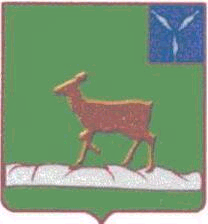 Ивантеевского муниципального районаофициальный  информационный бюллетень				 от 8 июля 2020 года №11 (100)Сайт администрации Ивантеевского муниципального района				ivanteevka.sarmo.ruОб исполнении бюджета Ивантеевского муниципального района за 1 квартал 2020 годаНа основании статьи 50 Устава Ивантеевского муниципального района Ивантеевское районное Собрание РЕШИЛО:1. Отчёт «Об исполнении бюджета Ивантеевского муниципального района за 1 квартал  2020 года» принять к сведению (Приложение №1).2. Опубликовать настоящее решение в официальном информационном бюллетене «Вестник Ивантеевского муниципального района» и разместить на сайте администрации Ивантеевского муниципального района Саратовской области в сети Интернет (ivanteevka.sarmo.ru).3.   Решение вступает в силу с момента принятия.Председатель Ивантеевского районного Собрания                                                                  А.М. НелинПриложение №1к решению районного Собрания2. Расходы бюджетаУчредитель располагается по адресу: 413950, Саратовская область, с. Ивантеевка, ул. Советская, д.14Тираж Бюллетеня: 50 экземпляров. Бесплатно;Главный редактор: Басов В.В.Адреса издателя: 413950, Саратовская область, с. Ивантеевка, ул. Советская, д.14, тел. 5-16-41Электронный адрес: iva_omo@rambler.ruОфициальный сайт ivanteevka.sarmo.ru  Выпуск №11 (100)Издается с 2016 годаИюль-2020СЕГОДНЯ В НОМЕРЕ:1. Доходы бюджета1. Доходы бюджета1. Доходы бюджета1. Доходы бюджета1. Доходы бюджета1. Доходы бюджетаНаименование показателяКод строкиКод дохода по бюджетной классификацииУтвержденные бюджетные назначенияИсполненоНеисполненные назначенияНаименование показателяКод строкиКод дохода по бюджетной классификацииУтвержденные бюджетные назначенияИсполненоНеисполненные назначенияНаименование показателяКод строкиКод дохода по бюджетной классификацииУтвержденные бюджетные назначенияИсполненоНеисполненные назначения123456Доходы бюджета - всего010x414 664 160,5991 948 696,64322 715 463,95в том числе:НАЛОГОВЫЕ И НЕНАЛОГОВЫЕ ДОХОДЫ010000 1 00 00000 00 0000 00075 071 500,0020 030 372,5754 712 140,35НАЛОГИ НА ПРИБЫЛЬ, ДОХОДЫ010000 1 01 00000 00 0000 00045 156 900,0010 127 359,9635 029 540,04Налог на доходы физических лиц010000 1 01 02000 01 0000 11045 156 900,0010 127 359,9635 029 540,04Налог на доходы физических лиц с доходов, источником которых является налоговый агент, за исключением доходов, в отношении которых исчисление и уплата налога осуществляются в соответствии со статьями 227, 227.1 и 228 Налогового кодекса Российской Федерации010000 1 01 02010 01 0000 11043 473 367,009 712 150,1833 761 216,82Налог на доходы физических лиц с доходов, источником которых является налоговый агент, за исключением доходов, в отношении которых исчисление и уплата налога осуществляются в соответствии со статьями 227, 227.1 и 228 Налогового кодекса Российской Федерации010182 1 01 02010 01 0000 11043 473 367,009 712 150,1833 761 216,82Налог на доходы физических лиц с доходов, полученных от осуществления деятельности физическими лицами, зарегистрированными в качестве индивидуальных предпринимателей, нотариусов, занимающихся частной практикой, адвокатов, учредивших адвокатские кабинеты, и других лиц, занимающихся частной практикой в соответствии со статьей 227 Налогового кодекса Российской Федерации010000 1 01 02020 01 0000 110921 940,00238 931,95683 008,05Налог на доходы физических лиц с доходов, полученных от осуществления деятельности физическими лицами, зарегистрированными в качестве индивидуальных предпринимателей, нотариусов, занимающихся частной практикой, адвокатов, учредивших адвокатские кабинеты, и других лиц, занимающихся частной практикой в соответствии со статьей 227 Налогового кодекса Российской Федерации010182 1 01 02020 01 0000 110921 940,00238 931,95683 008,05Налог на доходы физических лиц с доходов, полученных физическими лицами в соответствии со статьей 228 Налогового кодекса Российской Федерации010000 1 01 02030 01 0000 110310 620,0044 123,33266 496,67Налог на доходы физических лиц с доходов, полученных физическими лицами в соответствии со статьей 228 Налогового кодекса Российской Федерации010182 1 01 02030 01 0000 110310 620,0044 123,33266 496,67Налог на доходы физических лиц в виде фиксированных авансовых платежей с доходов, полученных физическими лицами, являющимися иностранными гражданами, осуществляющими трудовую деятельность по найму на основании патента в соответствии со статьей 227.1 Налогового кодекса Российской Федерации010000 1 01 02040 01 0000 110449 733,00132 154,50317 578,50Налог на доходы физических лиц в виде фиксированных авансовых платежей с доходов, полученных физическими лицами, являющимися иностранными гражданами, осуществляющими трудовую деятельность по найму на основании патента в соответствии со статьей 227.1 Налогового кодекса Российской Федерации010182 1 01 02040 01 0000 110449 733,00132 154,50317 578,50Налог на доходы физических лиц с сумм прибыли контролируемой иностранной компании, полученной физическими лицами, признаваемыми контролирующими лицами этой компании010000 1 01 02050 01 0000 1101 240,000,001 240,00Налог на доходы физических лиц с сумм прибыли контролируемой иностранной компании, полученной физическими лицами, признаваемыми контролирующими лицами этой компании010182 1 01 02050 01 0000 1101 240,000,001 240,00НАЛОГИ НА ТОВАРЫ (РАБОТЫ, УСЛУГИ), РЕАЛИЗУЕМЫЕ НА ТЕРРИТОРИИ РОССИЙСКОЙ ФЕДЕРАЦИИ010000 1 03 00000 00 0000 00014 500 000,003 509 578,3710 661 434,55Акцизы по подакцизным товарам (продукции), производимым на территории Российской Федерации010000 1 03 02000 01 0000 11014 500 000,003 509 578,3710 661 434,55Доходы от уплаты акцизов на дизельное топливо, подлежащие распределению между бюджетами субъектов Российской Федерации и местными бюджетами с учетом установленных дифференцированных нормативов отчислений в местные бюджеты010000 1 03 02230 01 0000 1106 400 000,001 592 718,074 807 281,93Доходы от уплаты акцизов на дизельное топливо, подлежащие распределению между бюджетами субъектов Российской Федерации и местными бюджетами с учетом установленных дифференцированных нормативов отчислений в местные бюджеты (по нормативам, установленным Федеральным законом о федеральном бюджете в целях формирования дорожных фондов субъектов Российской Федерации)010000 1 03 02231 01 0000 1106 400 000,001 592 718,074 807 281,93Доходы от уплаты акцизов на дизельное топливо, подлежащие распределению между бюджетами субъектов Российской Федерации и местными бюджетами с учетом установленных дифференцированных нормативов отчислений в местные бюджеты (по нормативам, установленным Федеральным законом о федеральном бюджете в целях формирования дорожных фондов субъектов Российской Федерации)010100 1 03 02231 01 0000 1106 400 000,001 592 718,074 807 281,93Доходы от уплаты акцизов на моторные масла для дизельных и (или) карбюраторных (инжекторных) двигателей, подлежащие распределению между бюджетами субъектов Российской Федерации и местными бюджетами с учетом установленных дифференцированных нормативов отчислений в местные бюджеты010000 1 03 02240 01 0000 11060 000,0010 382,8849 617,12Доходы от уплаты акцизов на моторные масла для дизельных и (или) карбюраторных (инжекторных) двигателей, подлежащие распределению между бюджетами субъектов Российской Федерации и местными бюджетами с учетом установленных дифференцированных нормативов отчислений в местные бюджеты (по нормативам, установленным Федеральным законом о федеральном бюджете в целях формирования дорожных фондов субъектов Российской Федерации)010000 1 03 02241 01 0000 11060 000,0010 382,8849 617,12Доходы от уплаты акцизов на моторные масла для дизельных и (или) карбюраторных (инжекторных) двигателей, подлежащие распределению между бюджетами субъектов Российской Федерации и местными бюджетами с учетом установленных дифференцированных нормативов отчислений в местные бюджеты (по нормативам, установленным Федеральным законом о федеральном бюджете в целях формирования дорожных фондов субъектов Российской Федерации)010100 1 03 02241 01 0000 11060 000,0010 382,8849 617,12Доходы от уплаты акцизов на автомобильный бензин, подлежащие распределению между бюджетами субъектов Российской Федерации и местными бюджетами с учетом установленных дифференцированных нормативов отчислений в местные бюджеты010000 1 03 02250 01 0000 1108 040 000,002 235 464,505 804 535,50Доходы от уплаты акцизов на автомобильный бензин, подлежащие распределению между бюджетами субъектов Российской Федерации и местными бюджетами с учетом установленных дифференцированных нормативов отчислений в местные бюджеты (по нормативам, установленным Федеральным законом о федеральном бюджете в целях формирования дорожных фондов субъектов Российской Федерации)010000 1 03 02251 01 0000 1108 040 000,002 235 464,505 804 535,50Доходы от уплаты акцизов на автомобильный бензин, подлежащие распределению между бюджетами субъектов Российской Федерации и местными бюджетами с учетом установленных дифференцированных нормативов отчислений в местные бюджеты (по нормативам, установленным Федеральным законом о федеральном бюджете в целях формирования дорожных фондов субъектов Российской Федерации)010100 1 03 02251 01 0000 1108 040 000,002 235 464,505 804 535,50Доходы от уплаты акцизов на прямогонный бензин, подлежащие распределению между бюджетами субъектов Российской Федерации и местными бюджетами с учетом установленных дифференцированных нормативов отчислений в местные бюджеты010000 1 03 02260 01 0000 1100,00-328 987,080,00Доходы от уплаты акцизов на прямогонный бензин, подлежащие распределению между бюджетами субъектов Российской Федерации и местными бюджетами с учетом установленных дифференцированных нормативов отчислений в местные бюджеты (по нормативам, установленным Федеральным законом о федеральном бюджете в целях формирования дорожных фондов субъектов Российской Федерации)010000 1 03 02261 01 0000 1100,00-328 987,080,00Доходы от уплаты акцизов на прямогонный бензин, подлежащие распределению между бюджетами субъектов Российской Федерации и местными бюджетами с учетом установленных дифференцированных нормативов отчислений в местные бюджеты (по нормативам, установленным Федеральным законом о федеральном бюджете в целях формирования дорожных фондов субъектов Российской Федерации)010100 1 03 02261 01 0000 1100,00-328 987,080,00НАЛОГИ НА СОВОКУПНЫЙ ДОХОД010000 1 05 00000 00 0000 0009 380 200,004 654 390,104 725 809,90Единый налог на вмененный доход для отдельных видов деятельности010000 1 05 02000 02 0000 1103 350 800,00642 735,062 708 064,94Единый налог на вмененный доход для отдельных видов деятельности010000 1 05 02010 02 0000 1103 346 800,00644 158,832 702 641,17Единый налог на вмененный доход для отдельных видов деятельности010182 1 05 02010 02 0000 1103 346 800,00644 158,832 702 641,17Единый налог на вмененный доход для отдельных видов деятельности (за налоговые периоды, истекшие до 1 января 2011 года)010000 1 05 02020 02 0000 1104 000,00-1 423,775 423,77Единый налог на вмененный доход для отдельных видов деятельности (за налоговые периоды, истекшие до 1 января 2011 года)010182 1 05 02020 02 0000 1104 000,00-1 423,775 423,77Единый сельскохозяйственный налог010000 1 05 03000 01 0000 1106 029 400,004 011 655,042 017 744,96Единый сельскохозяйственный налог010000 1 05 03010 01 0000 1106 029 400,004 011 655,042 017 744,96Единый сельскохозяйственный налог010182 1 05 03010 01 0000 1106 029 400,004 011 655,042 017 744,96ГОСУДАРСТВЕННАЯ ПОШЛИНА010000 1 08 00000 00 0000 0001 607 000,00292 737,981 314 262,02Государственная пошлина по делам, рассматриваемым в судах общей юрисдикции, мировыми судьями010000 1 08 03000 01 0000 1101 607 000,00292 737,981 314 262,02Государственная пошлина по делам, рассматриваемым в судах общей юрисдикции, мировыми судьями (за исключением Верховного Суда Российской Федерации)010000 1 08 03010 01 0000 1101 607 000,00292 737,981 314 262,02Государственная пошлина по делам, рассматриваемым в судах общей юрисдикции, мировыми судьями (за исключением Верховного Суда Российской Федерации)010182 1 08 03010 01 0000 1101 607 000,00292 737,981 314 262,02ДОХОДЫ ОТ ИСПОЛЬЗОВАНИЯ ИМУЩЕСТВА, НАХОДЯЩЕГОСЯ В ГОСУДАРСТВЕННОЙ И МУНИЦИПАЛЬНОЙ СОБСТВЕННОСТИ010000 1 11 00000 00 0000 0003 760 000,00993 596,652 766 403,35Доходы, получаемые в виде арендной либо иной платы за передачу в возмездное пользование государственного и муниципального имущества (за исключением имущества бюджетных и автономных учреждений, а также имущества государственных и муниципальных унитарных предприятий, в том числе казенных)010000 1 11 05000 00 0000 1203 714 998,00951 444,652 763 553,35Доходы, получаемые в виде арендной платы за земельные участки, государственная собственность на которые не разграничена, а также средства от продажи права на заключение договоров аренды указанных земельных участков010000 1 11 05010 00 0000 1202 714 998,00789 818,651 925 179,35Доходы, получаемые в виде арендной платы за земельные участки, государственная собственность на которые не разграничена и которые расположены в границах сельских поселений и межселенных территорий муниципальных районов, а также средства от продажи права на заключение договоров аренды указанных земельных участков010000 1 11 05013 05 0000 1202 714 998,00789 818,651 925 179,35Доходы, получаемые в виде арендной платы за земельные участки, государственная собственность на которые не разграничена и которые расположены в границах сельских поселений и межселенных территорий муниципальных районов, а также средства от продажи права на заключение договоров аренды указанных земельных участков010300 1 11 05013 05 0000 1202 714 998,00789 818,651 925 179,35Доходы, получаемые в виде арендной платы за земли после разграничения государственной собственности на землю, а также средства от продажи права на заключение договоров аренды указанных земельных участков (за исключением земельных участков бюджетных и автономных учреждений)010000 1 11 05020 00 0000 1201 000 000,00161 626,00838 374,00Доходы, получаемые в виде арендной платы, а также средства от продажи права на заключение договоров аренды за земли, находящиеся в собственности муниципальных районов (за исключением земельных участков муниципальных бюджетных и автономных учреждений)010000 1 11 05025 05 0000 1201 000 000,00161 626,00838 374,00Доходы, получаемые в виде арендной платы, а также средства от продажи права на заключение договоров аренды за земли, находящиеся в собственности муниципальных районов (за исключением земельных участков муниципальных бюджетных и автономных учреждений)010300 1 11 05025 05 0000 1201 000 000,00161 626,00838 374,00Платежи от государственных и муниципальных унитарных предприятий010000 1 11 07000 00 0000 12035 002,0035 002,000,00Доходы от перечисления части прибыли государственных и муниципальных унитарных предприятий, остающейся после уплаты налогов и обязательных платежей010000 1 11 07010 00 0000 12035 002,0035 002,000,00Доходы от перечисления части прибыли, остающейся после уплаты налогов и иных обязательных платежей муниципальных унитарных предприятий, созданных муниципальными районами010000 1 11 07015 05 0000 12035 002,0035 002,000,00Доходы от перечисления части прибыли, остающейся после уплаты налогов и иных обязательных платежей муниципальных унитарных предприятий, созданных муниципальными районами010300 1 11 07015 05 0000 12035 002,0035 002,000,00Прочие доходы от использования имущества и прав, находящихся в государственной и муниципальной собственности (за исключением имущества бюджетных и автономных учреждений, а также имущества государственных и муниципальных унитарных предприятий, в том числе казенных)010000 1 11 09000 00 0000 12010 000,007 150,002 850,00Прочие поступления от использования имущества, находящегося в государственной и муниципальной собственности (за исключением имущества бюджетных и автономных учреждений, а также имущества государственных и муниципальных унитарных предприятий, в том числе казенных)010000 1 11 09040 00 0000 12010 000,007 150,002 850,00Прочие поступления от использования имущества, находящегося в собственности муниципальных районов (за исключением имущества муниципальных бюджетных и автономных учреждений, а также имущества муниципальных унитарных предприятий, в том числе казенных)010000 1 11 09045 05 0000 12010 000,007 150,002 850,00Прочие поступления от использования имущества, находящегося в собственности муниципальных районов (за исключением имущества муниципальных бюджетных и автономных учреждений, а также имущества муниципальных унитарных предприятий, в том числе казенных)010300 1 11 09045 05 0000 12010 000,007 150,002 850,00ПЛАТЕЖИ ПРИ ПОЛЬЗОВАНИИ ПРИРОДНЫМИ РЕСУРСАМИ010000 1 12 00000 00 0000 000204 000,0027 872,90176 127,10Плата за негативное воздействие на окружающую среду010000 1 12 01000 01 0000 120204 000,0027 872,90176 127,10Плата за выбросы загрязняющих веществ в атмосферный воздух стационарными объектами010000 1 12 01010 01 0000 12050 000,0014 123,0235 876,98Плата за выбросы загрязняющих веществ в атмосферный воздух стационарными объектами010048 1 12 01010 01 0000 12050 000,0014 123,0235 876,98Плата за размещение отходов производства и потребления010000 1 12 01040 01 0000 12094 000,0013 055,0480 944,96Плата за размещение отходов производства010000 1 12 01041 01 0000 12090 000,0012 608,6677 391,34Плата за размещение отходов производства010048 1 12 01041 01 0000 12090 000,0012 608,6677 391,34Плата за размещение твердых коммунальных отходов010000 1 12 01042 01 0000 1204 000,00446,383 553,62Плата за размещение твердых коммунальных отходов010048 1 12 01042 01 0000 1204 000,00446,383 553,62Плата за выбросы загрязняющих веществ, образующихся при сжигании на факельных установках и (или) рассеивании попутного нефтяного газа010000 1 12 01070 01 0000 12060 000,00694,8459 305,16Плата за выбросы загрязняющих веществ, образующихся при сжигании на факельных установках и (или) рассеивании попутного нефтяного газа010048 1 12 01070 01 0000 12060 000,00694,8459 305,16ДОХОДЫ ОТ ПРОДАЖИ МАТЕРИАЛЬНЫХ И НЕМАТЕРИАЛЬНЫХ АКТИВОВ010000 1 14 00000 00 0000 000165 000,00144 586,9820 413,02Доходы от реализации имущества, находящегося в государственной и муниципальной собственности (за исключением движимого имущества бюджетных и автономных учреждений, а также имущества государственных и муниципальных унитарных предприятий, в том числе казенных)010000 1 14 02000 00 0000 00015 000,000,0015 000,00Доходы от реализации имущества, находящегося в собственности муниципальных районов (за исключением движимого имущества муниципальных бюджетных и автономных учреждений, а также имущества муниципальных унитарных предприятий, в том числе казенных), в части реализации основных средств по указанному имуществу010000 1 14 02050 05 0000 41015 000,000,0015 000,00Доходы от реализации иного имущества, находящегося в собственности муниципальных районов (за исключением имущества муниципальных бюджетных и автономных учреждений, а также имущества муниципальных унитарных предприятий, в том числе казенных), в части реализации основных средств по указанному имуществу010000 1 14 02053 05 0000 41015 000,000,0015 000,00Доходы от реализации иного имущества, находящегося в собственности муниципальных районов (за исключением имущества муниципальных бюджетных и автономных учреждений, а также имущества муниципальных унитарных предприятий, в том числе казенных), в части реализации основных средств по указанному имуществу010300 1 14 02053 05 0000 41015 000,000,0015 000,00Доходы от продажи земельных участков, находящихся в государственной и муниципальной собственности010000 1 14 06000 00 0000 430150 000,00144 586,985 413,02Доходы от продажи земельных участков, государственная собственность на которые не разграничена010000 1 14 06010 00 0000 430150 000,00144 586,985 413,02Доходы от продажи земельных участков, государственная собственность на которые не разграничена и которые расположены в границах сельских поселений и межселенных территорий муниципальных районов010000 1 14 06013 05 0000 430150 000,00144 586,985 413,02Доходы от продажи земельных участков, государственная собственность на которые не разграничена и которые расположены в границах сельских поселений и межселенных территорий муниципальных районов010300 1 14 06013 05 0000 430150 000,00144 586,985 413,02ШТРАФЫ, САНКЦИИ, ВОЗМЕЩЕНИЕ УЩЕРБА010000 1 16 00000 00 0000 000298 400,00280 249,6318 150,37Административные штрафы, установленные Кодексом Российской Федерации об административных правонарушениях010000 1 16 01000 01 0000 1401 100,00550,00550,00Административные штрафы, установленные Главой 7 Кодекса Российской Федерации об административных правонарушениях, за административные правонарушения в области охраны собственности010000 1 16 01070 01 0000 140300,00150,00150,00Административные штрафы, установленные Главой 7 Кодекса Российской Федерации об административных правонарушениях, за административные правонарушения в области охраны собственности, налагаемые мировыми судьями, комиссиями по делам несовершеннолетних и защите их прав010000 1 16 01073 01 0000 140300,00150,00150,00Административные штрафы, установленные Главой 7 Кодекса Российской Федерации об административных правонарушениях, за административные правонарушения в области охраны собственности, налагаемые мировыми судьями, комиссиями по делам несовершеннолетних и защите их прав010036 1 16 01073 01 0000 140300,00150,00150,00Административные штрафы, установленные Главой 8 Кодекса Российской Федерации об административных правонарушениях, за административные правонарушения в области охраны окружающей среды и природопользования, налагаемые мировыми судьями, комиссиями по делам несовершеннолетних и защите их прав010000 1 16 01083 01 0000 140500,00250,00250,00Административные штрафы, установленные Главой 8 Кодекса Российской Федерации об административных правонарушениях, за административные правонарушения в области охраны окружающей среды и природопользования, налагаемые мировыми судьями, комиссиями по делам несовершеннолетних и защите их прав010036 1 16 01083 01 0000 140500,00250,00250,00Административные штрафы, установленные Главой 15 Кодекса Российской Федерации об административных правонарушениях, за административные правонарушения в области финансов, налогов и сборов, страхования, рынка ценных бумаг010000 1 16 01150 01 0000 140300,00150,00150,00Административные штрафы, установленные Главой 15 Кодекса Российской Федерации об административных правонарушениях, за административные правонарушения в области финансов, налогов и сборов, страхования, рынка ценных бумаг (за исключением штрафов, указанных в пункте 6 статьи 46 Бюджетного кодекса Российской Федерации), налагаемые мировыми судьями, комиссиями по делам несовершеннолетних и защите их прав010000 1 16 01153 01 0000 140300,00150,00150,00Административные штрафы, установленные Главой 15 Кодекса Российской Федерации об административных правонарушениях, за административные правонарушения в области финансов, налогов и сборов, страхования, рынка ценных бумаг (за исключением штрафов, указанных в пункте 6 статьи 46 Бюджетного кодекса Российской Федерации), налагаемые мировыми судьями, комиссиями по делам несовершеннолетних и защите их прав010036 1 16 01153 01 0000 140300,00150,00150,00Штрафы, неустойки, пени, уплаченные в соответствии с законом или договором в случае неисполнения или ненадлежащего исполнения обязательств перед государственным (муниципальным) органом, органом управления государственным внебюджетным фондом, казенным учреждением, Центральным банком Российской Федерации, иной организацией, действующей от имени Российской Федерации010000 1 16 07000 01 0000 14014 400,0010 350,004 050,00Иные штрафы, неустойки, пени, уплаченные в соответствии с законом или договором в случае неисполнения или ненадлежащего исполнения обязательств перед государственным (муниципальным) органом, казенным учреждением, Центральным банком Российской Федерации, государственной корпорацией010000 1 16 07090 00 0000 14014 400,0010 350,004 050,00Иные штрафы, неустойки, пени, уплаченные в соответствии с законом или договором в случае неисполнения или ненадлежащего исполнения обязательств перед муниципальным органом, (муниципальным казенным учреждением) муниципального района010000 1 16 07090 05 0000 14014 400,0010 350,004 050,00Иные штрафы, неустойки, пени, уплаченные в соответствии с законом или договором в случае неисполнения или ненадлежащего исполнения обязательств перед муниципальным органом, (муниципальным казенным учреждением) муниципального района010300 1 16 07090 05 0000 14014 400,0010 350,004 050,00Платежи в целях возмещения причиненного ущерба (убытков)010000 1 16 10000 00 0000 140140 400,00129 849,6310 550,37Доходы от денежных взысканий (штрафов), поступающие в счет погашения задолженности, образовавшейся до 1 января 2020 года, подлежащие зачислению в бюджеты бюджетной системы Российской Федерации по нормативам, действовавшим в 2019 году010000 1 16 10120 00 0000 140140 400,00129 849,6310 550,37Доходы от денежных взысканий (штрафов), поступающие в счет погашения задолженности, образовавшейся до 1 января 2020 года, подлежащие зачислению в бюджет муниципального образования по нормативам, действовавшим в 2019 году010000 1 16 10123 01 0000 140136 900,00126 574,6310 325,37Доходы от денежных взысканий (штрафов), поступающие в счет погашения задолженности, образовавшейся до 1 января 2020 года, подлежащие зачислению в бюджет муниципального образования по нормативам, действовавшим в 2019 году010076 1 16 10123 01 0000 1403 000,002 000,001 000,00Доходы от денежных взысканий (штрафов), поступающие в счет погашения задолженности, образовавшейся до 1 января 2020 года, подлежащие зачислению в бюджет муниципального образования по нормативам, действовавшим в 2019 году010081 1 16 10123 01 0000 14020 000,0020 000,000,00Доходы от денежных взысканий (штрафов), поступающие в счет погашения задолженности, образовавшейся до 1 января 2020 года, подлежащие зачислению в бюджет муниципального образования по нормативам, действовавшим в 2019 году010141 1 16 10123 01 0000 14017 000,0016 000,001 000,00Доходы от денежных взысканий (штрафов), поступающие в счет погашения задолженности, образовавшейся до 1 января 2020 года, подлежащие зачислению в бюджет муниципального образования по нормативам, действовавшим в 2019 году010188 1 16 10123 01 0000 14070 000,0068 999,741 000,26Доходы от денежных взысканий (штрафов), поступающие в счет погашения задолженности, образовавшейся до 1 января 2020 года, подлежащие зачислению в бюджет муниципального образования по нормативам, действовавшим в 2019 году010300 1 16 10123 01 0000 14016 500,0014 574,891 925,11Доходы от денежных взысканий (штрафов), поступающие в счет погашения задолженности, образовавшейся до 1 января 2020 года, подлежащие зачислению в бюджет муниципального образования по нормативам, действовавшим в 2019 году010321 1 16 10123 01 0000 14010 400,005 000,005 400,00Доходы от денежных взысканий (штрафов), поступающие в счет погашения задолженности, образовавшейся до 1 января 2020 года, подлежащие зачислению в федеральный бюджет и бюджет муниципального образования по нормативам, действовавшим в 2019 году010000 1 16 10129 01 0000 1403 500,003 275,00225,00Доходы от денежных взысканий (штрафов), поступающие в счет погашения задолженности, образовавшейся до 1 января 2020 года, подлежащие зачислению в федеральный бюджет и бюджет муниципального образования по нормативам, действовавшим в 2019 году010182 1 16 10129 01 0000 1403 500,003 275,00225,00Платежи, уплачиваемые в целях возмещения вреда010000 1 16 11000 01 0000 140142 500,00139 500,003 000,00Платежи по искам о возмещении вреда, причиненного окружающей среде, а также платежи, уплачиваемые при добровольном возмещении вреда, причиненного окружающей среде (за исключением вреда, причиненного окружающей среде на особо охраняемых природных территориях), подлежащие зачислению в бюджет муниципального образования010000 1 16 11050 01 0000 140142 500,00139 500,003 000,00Платежи по искам о возмещении вреда, причиненного окружающей среде, а также платежи, уплачиваемые при добровольном возмещении вреда, причиненного окружающей среде (за исключением вреда, причиненного окружающей среде на особо охраняемых природных территориях), подлежащие зачислению в бюджет муниципального образования010043 1 16 11050 01 0000 140122 000,00120 000,002 000,00Платежи по искам о возмещении вреда, причиненного окружающей среде, а также платежи, уплачиваемые при добровольном возмещении вреда, причиненного окружающей среде (за исключением вреда, причиненного окружающей среде на особо охраняемых природных территориях), подлежащие зачислению в бюджет муниципального образования010300 1 16 11050 01 0000 14020 500,0019 500,001 000,00БЕЗВОЗМЕЗДНЫЕ ПОСТУПЛЕНИЯ010000 2 00 00000 00 0000 000339 592 660,5971 918 324,07267 674 336,52БЕЗВОЗМЕЗДНЫЕ ПОСТУПЛЕНИЯ ОТ ДРУГИХ БЮДЖЕТОВ БЮДЖЕТНОЙ СИСТЕМЫ РОССИЙСКОЙ ФЕДЕРАЦИИ010000 2 02 00000 00 0000 000339 592 660,5971 918 324,07267 674 336,52Дотации бюджетам бюджетной системы Российской Федерации010000 2 02 10000 00 0000 15055 499 600,0018 501 000,0036 998 600,00Дотации на выравнивание бюджетной обеспеченности010000 2 02 15001 00 0000 15021 545 000,007 181 000,0014 364 000,00Дотации бюджетам муниципальных районов на выравнивание бюджетной обеспеченности из бюджета субъекта Российской Федерации010000 2 02 15001 05 0000 15021 545 000,007 181 000,0014 364 000,00Дотации бюджетам муниципальных районов на выравнивание бюджетной обеспеченности из бюджета субъекта Российской Федерации010301 2 02 15001 05 0000 15021 545 000,007 181 000,0014 364 000,00Дотации бюджетам на поддержку мер по обеспечению сбалансированности бюджетов010000 2 02 15002 00 0000 15033 954 600,0011 320 000,0022 634 600,00Дотации бюджетам муниципальных районов на поддержку мер по обеспечению сбалансированности бюджетов010000 2 02 15002 05 0000 15033 954 600,0011 320 000,0022 634 600,00Дотации бюджетам муниципальных районов на поддержку мер по обеспечению сбалансированности бюджетов010301 2 02 15002 05 0000 15033 954 600,0011 320 000,0022 634 600,00Субсидии бюджетам бюджетной системы Российской Федерации (межбюджетные субсидии)010000 2 02 20000 00 0000 15067 458 060,593 831 323,1163 626 737,48Субсидии бюджетам на создание в общеобразовательных организациях, расположенных в сельской местности и малых городах, условий для занятий физической культурой и спортом010000 2 02 25097 00 0000 1501 357 303,370,001 357 303,37Субсидии бюджетам муниципальных районов на создание в общеобразовательных организациях, расположенных в сельской местности и малых городах, условий для занятий физической культурой и спортом010000 2 02 25097 05 0000 1501 357 303,370,001 357 303,37Субсидии бюджетам муниципальных районов на создание в общеобразовательных организациях, расположенных в сельской местности и малых городах, условий для занятий физической культурой и спортом010301 2 02 25097 05 0000 1501 357 303,370,001 357 303,37Субсидии бюджетам на создание (обновление) материально-технической базы для реализации основных и дополнительных общеобразовательных программ цифрового и гуманитарного профилей в общеобразовательных организациях, расположенных в сельской местности и малых010000 2 02 25169 00 0000 1501 117 097,210,001 117 097,21Субсидии бюджетам муниципальных районов на создание (обновление) материально-технической базы для реализации основных и дополнительных общеобразовательных программ цифрового и гуманитарного профилей в общеобразовательных организациях, расположенных в сель010000 2 02 25169 05 0000 1501 117 097,210,001 117 097,21Субсидии бюджетам муниципальных районов на создание (обновление) материально-технической базы для реализации основных и дополнительных общеобразовательных программ цифрового и гуманитарного профилей в общеобразовательных организациях, расположенных в сель010301 2 02 25169 05 0000 1501 117 097,210,001 117 097,21Субсидии бюджетам на поддержку отрасли культуры010000 2 02 25519 00 0000 15019 369 560,010,0019 369 560,01Субсидии бюджетам муниципальных районов на поддержку отрасли культуры010000 2 02 25519 05 0000 15019 369 560,010,0019 369 560,01Субсидии бюджетам муниципальных районов на поддержку отрасли культуры010301 2 02 25519 05 0000 15019 369 560,010,0019 369 560,01Прочие субсидии010000 2 02 29999 00 0000 15045 614 100,003 831 323,1141 782 776,89Прочие субсидии бюджетам муниципальных районов010000 2 02 29999 05 0000 15045 614 100,003 831 323,1141 782 776,89Прочие субсидии бюджетам муниципальных районов010301 2 02 29999 05 0000 15045 614 100,003 831 323,1141 782 776,89Субвенции бюджетам бюджетной системы Российской Федерации010000 2 02 30000 00 0000 150204 104 000,0039 893 542,96164 210 457,04Субвенции местным бюджетам на выполнение передаваемых полномочий субъектов Российской Федерации010000 2 02 30024 00 0000 150204 104 000,0039 893 542,96164 210 457,04Субвенции бюджетам муниципальных районов на выполнение передаваемых полномочий субъектов Российской Федерации010000 2 02 30024 05 0000 150204 104 000,0039 893 542,96164 210 457,04Субвенции бюджетам муниципальных районов на выполнение передаваемых полномочий субъектов Российской Федерации010301 2 02 30024 05 0000 150204 104 000,0039 893 542,96164 210 457,04Иные межбюджетные трансферты010000 2 02 40000 00 0000 15012 531 000,009 692 458,002 838 542,00Межбюджетные трансферты, передаваемые бюджетам муниципальных образований на осуществление части полномочий по решению вопросов местного значения в соответствии с заключенными соглашениями010000 2 02 40014 00 0000 1503 105 000,001 055 482,002 049 518,00Межбюджетные трансферты, передаваемые бюджетам муниципальных районов из бюджетов поселений на осуществление части полномочий по решению вопросов местного значения в соответствии с заключенными соглашениями010000 2 02 40014 05 0000 1503 105 000,001 055 482,002 049 518,00Межбюджетные трансферты, передаваемые бюджетам муниципальных районов из бюджетов поселений на осуществление части полномочий по решению вопросов местного значения в соответствии с заключенными соглашениями010301 2 02 40014 05 0000 1503 105 000,001 055 482,002 049 518,00Прочие межбюджетные трансферты, передаваемые бюджетам010000 2 02 49999 00 0000 1509 426 000,008 636 976,00789 024,00Прочие межбюджетные трансферты, передаваемые бюджетам муниципальных районов010000 2 02 49999 05 0000 1509 426 000,008 636 976,00789 024,00Прочие межбюджетные трансферты, передаваемые бюджетам муниципальных районов010301 2 02 49999 05 0000 1509 426 000,008 636 976,00789 024,00Наименование показателяКод строкиКод расхода по бюджетной классификацииУтвержденные бюджетные назначенияИсполненоНеисполненные назначенияНаименование показателяКод строкиКод расхода по бюджетной классификацииУтвержденные бюджетные назначенияИсполненоНеисполненные назначенияНаименование показателяКод строкиКод расхода по бюджетной классификацииУтвержденные бюджетные назначенияИсполненоНеисполненные назначения123456Расходы бюджета - всего200x419 203 760,5982 993 363,20336 210 397,39в том числе:ОБЩЕГОСУДАРСТВЕННЫЕ ВОПРОСЫ200000 0100 00 0 00 00000 00031 859 794,067 175 422,8324 684 371,23Функционирование высшего должностного лица субъекта Российской Федерации и муниципального образования200000 0102 00 0 00 00000 0001 614 173,10277 051,291 337 121,81Расходы на обеспечение деятельности главы муниципального района (образования)200000 0102 91 3 00 02300 0001 614 173,10277 051,291 337 121,81Расходы на выплаты персоналу в целях обеспечения выполнения функций государственными (муниципальными) органами, казенными учреждениями, органами управления государственными внебюджетными фондами200000 0102 91 3 00 02300 1001 614 173,10277 051,291 337 121,81Расходы на выплаты персоналу государственных (муниципальных) органов200000 0102 91 3 00 02300 1201 614 173,10277 051,291 337 121,81Фонд оплаты труда государственных (муниципальных) органов200300 0102 91 3 00 02300 1211 248 100,00221 371,201 026 728,80Взносы по обязательному социальному страхованию на выплаты денежного содержания и иные выплаты работникам государственных (муниципальных) органов200300 0102 91 3 00 02300 129366 073,1055 680,09310 393,01Функционирование законодательных (представительных) органов государственной власти и представительных органов муниципальных образований200000 0103 00 0 00 00000 0001 064 600,00202 419,77862 180,23Расходы на обеспечение деятельности депутатов представительного органа муниципального района200000 0103 91 1 00 01200 000638 350,00101 957,82536 392,18Расходы на выплаты персоналу в целях обеспечения выполнения функций государственными (муниципальными) органами, казенными учреждениями, органами управления государственными внебюджетными фондами200000 0103 91 1 00 01200 100638 350,00101 957,82536 392,18Расходы на выплаты персоналу государственных (муниципальных) органов200000 0103 91 1 00 01200 120638 350,00101 957,82536 392,18Фонд оплаты труда государственных (муниципальных) органов200305 0103 91 1 00 01200 121490 800,0081 092,00409 708,00Взносы по обязательному социальному страхованию на выплаты денежного содержания и иные выплаты работникам государственных (муниципальных) органов200305 0103 91 1 00 01200 129147 550,0020 865,82126 684,18Расходы на обеспечение функций центрального аппарата200000 0103 91 1 00 02200 000426 250,00100 461,95325 788,05Расходы на выплаты персоналу в целях обеспечения выполнения функций государственными (муниципальными) органами, казенными учреждениями, органами управления государственными внебюджетными фондами200000 0103 91 1 00 02200 100311 460,0078 876,48232 583,52Расходы на выплаты персоналу государственных (муниципальных) органов200000 0103 91 1 00 02200 120311 460,0078 876,48232 583,52Фонд оплаты труда государственных (муниципальных) органов200305 0103 91 1 00 02200 121235 000,0062 900,52172 099,48Взносы по обязательному социальному страхованию на выплаты денежного содержания и иные выплаты работникам государственных (муниципальных) органов200305 0103 91 1 00 02200 12976 460,0015 975,9660 484,04Закупка товаров, работ и услуг для обеспечения государственных (муниципальных) нужд200000 0103 91 1 00 02200 200114 790,0021 585,4793 204,53Иные закупки товаров, работ и услуг для обеспечения государственных (муниципальных) нужд200000 0103 91 1 00 02200 240114 790,0021 585,4793 204,53Закупка товаров, работ, услуг в сфере информационно-коммуникационных технологий200305 0103 91 1 00 02200 24289 790,0013 585,4776 204,53Прочая закупка товаров, работ и услуг200305 0103 91 1 00 02200 24425 000,008 000,0017 000,00Функционирование Правительства Российской Федерации, высших исполнительных органов государственной власти субъектов Российской Федерации, местных администраций200000 0104 00 0 00 00000 00011 165 928,402 499 782,448 666 145,96Осуществление отдельных государственных полномочий по государственному управлению охраной труда200000 0104 90 2 00 76300 000294 300,0062 788,99231 511,01Расходы на выплаты персоналу в целях обеспечения выполнения функций государственными (муниципальными) органами, казенными учреждениями, органами управления государственными внебюджетными фондами200000 0104 90 2 00 76300 100257 900,0062 788,99195 111,01Расходы на выплаты персоналу государственных (муниципальных) органов200000 0104 90 2 00 76300 120257 900,0062 788,99195 111,01Фонд оплаты труда государственных (муниципальных) органов200300 0104 90 2 00 76300 121196 544,0050 544,54145 999,46Иные выплаты персоналу государственных (муниципальных) органов, за исключением фонда оплаты труда200300 0104 90 2 00 76300 1222 000,000,002 000,00Взносы по обязательному социальному страхованию на выплаты денежного содержания и иные выплаты работникам государственных (муниципальных) органов200300 0104 90 2 00 76300 12959 356,0012 244,4547 111,55Закупка товаров, работ и услуг для обеспечения государственных (муниципальных) нужд200000 0104 90 2 00 76300 20036 400,000,0036 400,00Иные закупки товаров, работ и услуг для обеспечения государственных (муниципальных) нужд200000 0104 90 2 00 76300 24036 400,000,0036 400,00Закупка товаров, работ, услуг в сфере информационно-коммуникационных технологий200300 0104 90 2 00 76300 2421 400,000,001 400,00Прочая закупка товаров, работ и услуг200300 0104 90 2 00 76300 24435 000,000,0035 000,00Осуществление отдельных государственных полномочий по осуществлению деятельности по опеке и попечительству в отношении совершеннолетних граждан200000 0104 90 2 00 76400 000294 300,0049 775,69244 524,31Расходы на выплаты персоналу в целях обеспечения выполнения функций государственными (муниципальными) органами, казенными учреждениями, органами управления государственными внебюджетными фондами200000 0104 90 2 00 76400 100257 900,0049 775,69208 124,31Расходы на выплаты персоналу государственных (муниципальных) органов200000 0104 90 2 00 76400 120257 900,0049 775,69208 124,31Фонд оплаты труда государственных (муниципальных) органов200300 0104 90 2 00 76400 121196 544,0039 853,84156 690,16Иные выплаты персоналу государственных (муниципальных) органов, за исключением фонда оплаты труда200300 0104 90 2 00 76400 1222 000,000,002 000,00Взносы по обязательному социальному страхованию на выплаты денежного содержания и иные выплаты работникам государственных (муниципальных) органов200300 0104 90 2 00 76400 12959 356,009 921,8549 434,15Закупка товаров, работ и услуг для обеспечения государственных (муниципальных) нужд200000 0104 90 2 00 76400 20036 400,000,0036 400,00Иные закупки товаров, работ и услуг для обеспечения государственных (муниципальных) нужд200000 0104 90 2 00 76400 24036 400,000,0036 400,00Закупка товаров, работ, услуг в сфере информационно-коммуникационных технологий200300 0104 90 2 00 76400 2421 400,000,001 400,00Прочая закупка товаров, работ и услуг200300 0104 90 2 00 76400 24435 000,000,0035 000,00Осуществление государственных полномочий по образованию и обеспечению деятельности административных комиссий, определению перечня должностных лиц, уполномоченных составлять протоколы об административных правонарушениях200000 0104 90 2 00 76500 000294 300,0044 211,47250 088,53Расходы на выплаты персоналу в целях обеспечения выполнения функций государственными (муниципальными) органами, казенными учреждениями, органами управления государственными внебюджетными фондами200000 0104 90 2 00 76500 100257 900,0044 095,05213 804,95Расходы на выплаты персоналу государственных (муниципальных) органов200000 0104 90 2 00 76500 120257 900,0044 095,05213 804,95Фонд оплаты труда государственных (муниципальных) органов200300 0104 90 2 00 76500 121196 544,0035 258,87161 285,13Иные выплаты персоналу государственных (муниципальных) органов, за исключением фонда оплаты труда200300 0104 90 2 00 76500 1222 000,000,002 000,00Взносы по обязательному социальному страхованию на выплаты денежного содержания и иные выплаты работникам государственных (муниципальных) органов200300 0104 90 2 00 76500 12959 356,008 836,1850 519,82Закупка товаров, работ и услуг для обеспечения государственных (муниципальных) нужд200000 0104 90 2 00 76500 20036 400,00116,4236 283,58Иные закупки товаров, работ и услуг для обеспечения государственных (муниципальных) нужд200000 0104 90 2 00 76500 24036 400,00116,4236 283,58Закупка товаров, работ, услуг в сфере информационно-коммуникационных технологий200300 0104 90 2 00 76500 2421 400,000,001 400,00Прочая закупка товаров, работ и услуг200300 0104 90 2 00 76500 24435 000,00116,4234 883,58Осуществление государственных полномочий по созданию и организации деятельности комиссий по делам несовершеннолетних и защите их прав200000 0104 90 2 00 76600 000294 300,0052 066,54242 233,46Расходы на выплаты персоналу в целях обеспечения выполнения функций государственными (муниципальными) органами, казенными учреждениями, органами управления государственными внебюджетными фондами200000 0104 90 2 00 76600 100257 900,0051 135,16206 764,84Расходы на выплаты персоналу государственных (муниципальных) органов200000 0104 90 2 00 76600 120257 900,0051 135,16206 764,84Фонд оплаты труда государственных (муниципальных) органов200300 0104 90 2 00 76600 121196 544,0040 897,97155 646,03Иные выплаты персоналу государственных (муниципальных) органов, за исключением фонда оплаты труда200300 0104 90 2 00 76600 1222 000,000,002 000,00Взносы по обязательному социальному страхованию на выплаты денежного содержания и иные выплаты работникам государственных (муниципальных) органов200300 0104 90 2 00 76600 12959 356,0010 237,1949 118,81Закупка товаров, работ и услуг для обеспечения государственных (муниципальных) нужд200000 0104 90 2 00 76600 20036 400,00931,3835 468,62Иные закупки товаров, работ и услуг для обеспечения государственных (муниципальных) нужд200000 0104 90 2 00 76600 24036 400,00931,3835 468,62Закупка товаров, работ, услуг в сфере информационно-коммуникационных технологий200300 0104 90 2 00 76600 2422 200,000,002 200,00Прочая закупка товаров, работ и услуг200300 0104 90 2 00 76600 24434 200,00931,3833 268,62Осуществление органами местного самоуправления отдельных государственных полномочий по осуществлению деятельности по опеке и попечительству в отношении несовершеннолетних граждан в части расходов на оплату труда, уплату страховых взносов по обязательному200000 0104 90 2 00 77120 000294 300,0055 637,61238 662,39Расходы на выплаты персоналу в целях обеспечения выполнения функций государственными (муниципальными) органами, казенными учреждениями, органами управления государственными внебюджетными фондами200000 0104 90 2 00 77120 100257 900,0055 637,61202 262,39Расходы на выплаты персоналу государственных (муниципальных) органов200000 0104 90 2 00 77120 120257 900,0055 637,61202 262,39Фонд оплаты труда государственных (муниципальных) органов200300 0104 90 2 00 77120 121196 544,0043 826,73152 717,27Иные выплаты персоналу государственных (муниципальных) органов, за исключением фонда оплаты труда200300 0104 90 2 00 77120 1222 000,000,002 000,00Взносы по обязательному социальному страхованию на выплаты денежного содержания и иные выплаты работникам государственных (муниципальных) органов200300 0104 90 2 00 77120 12959 356,0011 810,8847 545,12Закупка товаров, работ и услуг для обеспечения государственных (муниципальных) нужд200000 0104 90 2 00 77120 20036 400,000,0036 400,00Иные закупки товаров, работ и услуг для обеспечения государственных (муниципальных) нужд200000 0104 90 2 00 77120 24036 400,000,0036 400,00Закупка товаров, работ, услуг в сфере информационно-коммуникационных технологий200300 0104 90 2 00 77120 2421 400,000,001 400,00Прочая закупка товаров, работ и услуг200300 0104 90 2 00 77120 24435 000,000,0035 000,00Осуществление органами местного самоуправления государственных полномочий по организации представления гражданам субсидий на оплату жилого помещения и коммунальных услуг200000 0104 90 2 00 77Б00 000294 300,0071 568,90222 731,10Расходы на выплаты персоналу в целях обеспечения выполнения функций государственными (муниципальными) органами, казенными учреждениями, органами управления государственными внебюджетными фондами200000 0104 90 2 00 77Б00 100257 900,0070 568,90187 331,10Расходы на выплаты персоналу государственных (муниципальных) органов200000 0104 90 2 00 77Б00 120257 900,0070 568,90187 331,10Фонд оплаты труда государственных (муниципальных) органов200300 0104 90 2 00 77Б00 121196 544,0056 287,94140 256,06Иные выплаты персоналу государственных (муниципальных) органов, за исключением фонда оплаты труда200300 0104 90 2 00 77Б00 1222 000,000,002 000,00Взносы по обязательному социальному страхованию на выплаты денежного содержания и иные выплаты работникам государственных (муниципальных) органов200300 0104 90 2 00 77Б00 12959 356,0014 280,9645 075,04Закупка товаров, работ и услуг для обеспечения государственных (муниципальных) нужд200000 0104 90 2 00 77Б00 20036 400,001 000,0035 400,00Иные закупки товаров, работ и услуг для обеспечения государственных (муниципальных) нужд200000 0104 90 2 00 77Б00 24036 400,001 000,0035 400,00Закупка товаров, работ, услуг в сфере информационно-коммуникационных технологий200300 0104 90 2 00 77Б00 2422 400,001 000,001 400,00Прочая закупка товаров, работ и услуг200300 0104 90 2 00 77Б00 24434 000,000,0034 000,00Осуществление администрацией Ивантеевского муниципального района переданных полномочий от упраздненной администрацией  Ивантеевского муниципального образования, являющегося административным центром200000 0104 90 5 00 02400 000555 588,00108 280,58447 307,42Расходы на выплаты персоналу в целях обеспечения выполнения функций государственными (муниципальными) органами, казенными учреждениями, органами управления государственными внебюджетными фондами200000 0104 90 5 00 02400 100555 588,00108 280,58447 307,42Расходы на выплаты персоналу государственных (муниципальных) органов200000 0104 90 5 00 02400 120555 588,00108 280,58447 307,42Фонд оплаты труда государственных (муниципальных) органов200300 0104 90 5 00 02400 121426 708,0086 412,12340 295,88Взносы по обязательному социальному страхованию на выплаты денежного содержания и иные выплаты работникам государственных (муниципальных) органов200300 0104 90 5 00 02400 129128 880,0021 868,46107 011,54Расходы на обеспечение функций центрального аппарата200000 0104 91 3 00 02200 0008 820 540,402 049 088,666 771 451,74Расходы на выплаты персоналу в целях обеспечения выполнения функций государственными (муниципальными) органами, казенными учреждениями, органами управления государственными внебюджетными фондами200000 0104 91 3 00 02200 1007 977 552,201 886 792,576 090 759,63Расходы на выплаты персоналу государственных (муниципальных) органов200000 0104 91 3 00 02200 1207 977 552,201 886 792,576 090 759,63Фонд оплаты труда государственных (муниципальных) органов200300 0104 91 3 00 02200 1216 108 209,481 542 681,304 565 528,18Иные выплаты персоналу государственных (муниципальных) органов, за исключением фонда оплаты труда200300 0104 91 3 00 02200 12230 000,004 400,0025 600,00Взносы по обязательному социальному страхованию на выплаты денежного содержания и иные выплаты работникам государственных (муниципальных) органов200300 0104 91 3 00 02200 1291 839 342,72339 711,271 499 631,45Закупка товаров, работ и услуг для обеспечения государственных (муниципальных) нужд200000 0104 91 3 00 02200 200839 988,20162 296,09677 692,11Иные закупки товаров, работ и услуг для обеспечения государственных (муниципальных) нужд200000 0104 91 3 00 02200 240839 988,20162 296,09677 692,11Закупка товаров, работ, услуг в сфере информационно-коммуникационных технологий200300 0104 91 3 00 02200 242617 988,20133 688,27484 299,93Прочая закупка товаров, работ и услуг200300 0104 91 3 00 02200 244222 000,0028 607,82193 392,18Иные бюджетные ассигнования200000 0104 91 3 00 02200 8003 000,000,003 000,00Уплата налогов, сборов и иных платежей200000 0104 91 3 00 02200 8503 000,000,003 000,00Уплата иных платежей200300 0104 91 3 00 02200 8533 000,000,003 000,00Уплата земельного налога, налога на имущество и транспортного налога органами муниципальной власти200000 0104 91 3 00 06100 00024 000,006 364,0017 636,00Иные бюджетные ассигнования200000 0104 91 3 00 06100 80024 000,006 364,0017 636,00Уплата налогов, сборов и иных платежей200000 0104 91 3 00 06100 85024 000,006 364,0017 636,00Уплата прочих налогов, сборов200300 0104 91 3 00 06100 85224 000,006 364,0017 636,00Обеспечение деятельности финансовых, налоговых и таможенных органов и органов финансового (финансово-бюджетного) надзора200000 0106 00 0 00 00000 0005 292 500,001 400 700,313 891 799,69Осуществление муниципальных полномочий на финансовое обеспечение расходов по составлению проекта бюджета поселения. исполнению бюджета поселения, осуществлению внутреннего контроля за его исполнением, составлении отчета об исполнении бюджета поселения200000 0106 90 4 00 66040 0001 035 000,00360 868,91674 131,09Расходы на выплаты персоналу в целях обеспечения выполнения функций государственными (муниципальными) органами, казенными учреждениями, органами управления государственными внебюджетными фондами200000 0106 90 4 00 66040 100583 000,00143 395,56439 604,44Расходы на выплаты персоналу государственных (муниципальных) органов200000 0106 90 4 00 66040 120583 000,00143 395,56439 604,44Фонд оплаты труда государственных (муниципальных) органов200301 0106 90 4 00 66040 121448 000,00115 180,00332 820,00Взносы по обязательному социальному страхованию на выплаты денежного содержания и иные выплаты работникам государственных (муниципальных) органов200301 0106 90 4 00 66040 129135 000,0028 215,56106 784,44Закупка товаров, работ и услуг для обеспечения государственных (муниципальных) нужд200000 0106 90 4 00 66040 200452 000,00217 473,35234 526,65Иные закупки товаров, работ и услуг для обеспечения государственных (муниципальных) нужд200000 0106 90 4 00 66040 240452 000,00217 473,35234 526,65Закупка товаров, работ, услуг в сфере информационно-коммуникационных технологий200301 0106 90 4 00 66040 242316 759,20204 839,10111 920,10Прочая закупка товаров, работ и услуг200301 0106 90 4 00 66040 244135 240,8012 634,25122 606,55Осуществление администрацией Ивантеевского муниципального района переданных полномочий от упраздненной администрацией  Ивантеевского муниципального образования, являющегося административным центром200000 0106 90 5 00 02400 000331 000,0057 091,66273 908,34Расходы на выплаты персоналу в целях обеспечения выполнения функций государственными (муниципальными) органами, казенными учреждениями, органами управления государственными внебюджетными фондами200000 0106 90 5 00 02400 100331 000,0057 091,66273 908,34Расходы на выплаты персоналу государственных (муниципальных) органов200000 0106 90 5 00 02400 120331 000,0057 091,66273 908,34Фонд оплаты труда государственных (муниципальных) органов200301 0106 90 5 00 02400 121254 000,0046 348,00207 652,00Взносы по обязательному социальному страхованию на выплаты денежного содержания и иные выплаты работникам государственных (муниципальных) органов200301 0106 90 5 00 02400 12977 000,0010 743,6666 256,34Расходы на обеспечение функций центрального аппарата200000 0106 91 3 00 02200 0003 922 600,00981 764,742 940 835,26Расходы на выплаты персоналу в целях обеспечения выполнения функций государственными (муниципальными) органами, казенными учреждениями, органами управления государственными внебюджетными фондами200000 0106 91 3 00 02200 1003 581 600,00920 756,422 660 843,58Расходы на выплаты персоналу государственных (муниципальных) органов200000 0106 91 3 00 02200 1203 581 600,00920 756,422 660 843,58Фонд оплаты труда государственных (муниципальных) органов200301 0106 91 3 00 02200 1212 745 000,00762 970,801 982 029,20Иные выплаты персоналу государственных (муниципальных) органов, за исключением фонда оплаты труда200301 0106 91 3 00 02200 12210 360,001 484,008 876,00Взносы по обязательному социальному страхованию на выплаты денежного содержания и иные выплаты работникам государственных (муниципальных) органов200301 0106 91 3 00 02200 129826 240,00156 301,62669 938,38Закупка товаров, работ и услуг для обеспечения государственных (муниципальных) нужд200000 0106 91 3 00 02200 200340 000,0061 008,32278 991,68Иные закупки товаров, работ и услуг для обеспечения государственных (муниципальных) нужд200000 0106 91 3 00 02200 240340 000,0061 008,32278 991,68Закупка товаров, работ, услуг в сфере информационно-коммуникационных технологий200301 0106 91 3 00 02200 242115 000,0026 284,6288 715,38Прочая закупка товаров, работ и услуг200301 0106 91 3 00 02200 244225 000,0034 723,70190 276,30Иные бюджетные ассигнования200000 0106 91 3 00 02200 8001 000,000,001 000,00Уплата налогов, сборов и иных платежей200000 0106 91 3 00 02200 8501 000,000,001 000,00Уплата иных платежей200301 0106 91 3 00 02200 8531 000,000,001 000,00Уплата земельного налога, налога на имущество и транспортного налога органами муниципальной власти200000 0106 91 3 00 06100 0003 900,00975,002 925,00Иные бюджетные ассигнования200000 0106 91 3 00 06100 8003 900,00975,002 925,00Уплата налогов, сборов и иных платежей200000 0106 91 3 00 06100 8503 900,00975,002 925,00Уплата прочих налогов, сборов200301 0106 91 3 00 06100 8523 900,00975,002 925,00Резервные фонды200000 0111 00 0 00 00000 00040 000,000,0040 000,00Средства резервного фонда администрации Ивантеевского муниципального района200000 0111 99 4 00 08800 00040 000,000,0040 000,00Иные бюджетные ассигнования200000 0111 99 4 00 08800 80040 000,000,0040 000,00Резервные средства200300 0111 99 4 00 08800 87040 000,000,0040 000,00Другие общегосударственные вопросы200000 0113 00 0 00 00000 00012 682 592,562 795 469,029 887 123,54Реализация основного мероприятия200000 0113 71 0 01 Z0000 00073 892,560,0073 892,56Иные бюджетные ассигнования200000 0113 71 0 01 Z0000 80073 892,560,0073 892,56Уплата налогов, сборов и иных платежей200000 0113 71 0 01 Z0000 85073 892,560,0073 892,56Уплата иных платежей200300 0113 71 0 01 Z0000 85373 892,560,0073 892,56Реализация основного мероприятия200000 0113 71 0 03 Z0000 00015 000,002 000,0013 000,00Закупка товаров, работ и услуг для обеспечения государственных (муниципальных) нужд200000 0113 71 0 03 Z0000 20015 000,002 000,0013 000,00Иные закупки товаров, работ и услуг для обеспечения государственных (муниципальных) нужд200000 0113 71 0 03 Z0000 24015 000,002 000,0013 000,00Прочая закупка товаров, работ и услуг200300 0113 71 0 03 Z0000 24415 000,002 000,0013 000,00Реализация основного мероприятия200000 0113 71 0 04 Z0000 00025 900,0014 676,0011 224,00Закупка товаров, работ и услуг для обеспечения государственных (муниципальных) нужд200000 0113 71 0 04 Z0000 20025 900,0014 676,0011 224,00Иные закупки товаров, работ и услуг для обеспечения государственных (муниципальных) нужд200000 0113 71 0 04 Z0000 24025 900,0014 676,0011 224,00Закупка товаров, работ, услуг в сфере информационно-коммуникационных технологий200300 0113 71 0 04 Z0000 24225 900,0014 676,0011 224,00Организация работы  по изготовлению удостоверений и другой полиграфической продукции200000 0113 71 0 06 Z0000 00043 500,0014 220,0029 280,00Закупка товаров, работ и услуг для обеспечения государственных (муниципальных) нужд200000 0113 71 0 06 Z0000 20043 500,0014 220,0029 280,00Иные закупки товаров, работ и услуг для обеспечения государственных (муниципальных) нужд200000 0113 71 0 06 Z0000 24043 500,0014 220,0029 280,00Прочая закупка товаров, работ и услуг200300 0113 71 0 06 Z0000 24443 500,0014 220,0029 280,00Реализация основного мероприятия200000 0113 71 0 07 Z0000 00015 000,00300,0014 700,00Закупка товаров, работ и услуг для обеспечения государственных (муниципальных) нужд200000 0113 71 0 07 Z0000 20015 000,00300,0014 700,00Иные закупки товаров, работ и услуг для обеспечения государственных (муниципальных) нужд200000 0113 71 0 07 Z0000 24015 000,00300,0014 700,00Прочая закупка товаров, работ и услуг200300 0113 71 0 07 Z0000 24415 000,00300,0014 700,00Обеспечение повышения оплаты труда некоторых  категорий работников муниципальных учреждений200000 0113 71 0 08 72300 0001 446 700,00112 180,191 334 519,81Расходы на выплаты персоналу в целях обеспечения выполнения функций государственными (муниципальными) органами, казенными учреждениями, органами управления государственными внебюджетными фондами200000 0113 71 0 08 72300 1001 446 700,00112 180,191 334 519,81Расходы на выплаты персоналу казенных учреждений200000 0113 71 0 08 72300 1101 446 700,00112 180,191 334 519,81Фонд оплаты труда учреждений200300 0113 71 0 08 72300 1111 111 140,0087 113,221 024 026,78Взносы по обязательному социальному страхованию на выплаты по оплате труда работников и иные выплаты работникам учреждений200300 0113 71 0 08 72300 119335 560,0025 066,97310 493,03Реализация основного мероприятия200000 0113 71 0 09 Z0000 00084 300,0042 288,1042 011,90Закупка товаров, работ и услуг для обеспечения государственных (муниципальных) нужд200000 0113 71 0 09 Z0000 20084 300,0042 288,1042 011,90Иные закупки товаров, работ и услуг для обеспечения государственных (муниципальных) нужд200000 0113 71 0 09 Z0000 24084 300,0042 288,1042 011,90Прочая закупка товаров, работ и услуг200300 0113 71 0 09 Z0000 24484 300,0042 288,1042 011,90Реализация основного мероприятия200000 0113 73 0 01 Z0000 0005 000,004 980,0020,00Закупка товаров, работ и услуг для обеспечения государственных (муниципальных) нужд200000 0113 73 0 01 Z0000 2005 000,004 980,0020,00Иные закупки товаров, работ и услуг для обеспечения государственных (муниципальных) нужд200000 0113 73 0 01 Z0000 2405 000,004 980,0020,00Прочая закупка товаров, работ и услуг200300 0113 73 0 01 Z0000 2445 000,004 980,0020,00Осуществление муниципальных полномочий на финансовое обеспечение расходов по составлению проекта бюджета поселения. исполнению бюджета поселения, осуществлению внутреннего контроля за его исполнением, составлении отчета об исполнении бюджета поселения200000 0113 90 4 00 66040 0002 070 000,00376 524,711 693 475,29Расходы на выплаты персоналу в целях обеспечения выполнения функций государственными (муниципальными) органами, казенными учреждениями, органами управления государственными внебюджетными фондами200000 0113 90 4 00 66040 1001 828 000,00351 771,971 476 228,03Расходы на выплаты персоналу казенных учреждений200000 0113 90 4 00 66040 1101 828 000,00351 771,971 476 228,03Фонд оплаты труда учреждений200300 0113 90 4 00 66040 1111 404 000,00283 404,451 120 595,55Взносы по обязательному социальному страхованию на выплаты по оплате труда работников и иные выплаты работникам учреждений200300 0113 90 4 00 66040 119424 000,0068 367,52355 632,48Закупка товаров, работ и услуг для обеспечения государственных (муниципальных) нужд200000 0113 90 4 00 66040 200242 000,0024 752,74217 247,26Иные закупки товаров, работ и услуг для обеспечения государственных (муниципальных) нужд200000 0113 90 4 00 66040 240242 000,0024 752,74217 247,26Закупка товаров, работ, услуг в сфере информационно-коммуникационных технологий200300 0113 90 4 00 66040 242204 000,0023 560,78180 439,22Прочая закупка товаров, работ и услуг200300 0113 90 4 00 66040 24438 000,001 191,9636 808,04Расходы на обеспечение деятельности муниципальных казенных учреждений200000 0113 93 0 00 04200 0008 804 626,002 198 726,026 605 899,98Расходы на выплаты персоналу в целях обеспечения выполнения функций государственными (муниципальными) органами, казенными учреждениями, органами управления государственными внебюджетными фондами200000 0113 93 0 00 04200 1006 419 897,001 366 350,585 053 546,42Расходы на выплаты персоналу казенных учреждений200000 0113 93 0 00 04200 1106 419 897,001 366 350,585 053 546,42Фонд оплаты труда учреждений200300 0113 93 0 00 04200 1114 765 827,341 128 003,243 637 824,10Иные выплаты персоналу учреждений, за исключением фонда оплаты труда200300 0113 93 0 00 04200 11220 000,006 200,0013 800,00Взносы по обязательному социальному страхованию на выплаты по оплате труда работников и иные выплаты работникам учреждений200300 0113 93 0 00 04200 1191 634 069,66232 147,341 401 922,32Закупка товаров, работ и услуг для обеспечения государственных (муниципальных) нужд200000 0113 93 0 00 04200 2002 379 729,00830 025,441 549 703,56Иные закупки товаров, работ и услуг для обеспечения государственных (муниципальных) нужд200000 0113 93 0 00 04200 2402 379 729,00830 025,441 549 703,56Закупка товаров, работ, услуг в сфере информационно-коммуникационных технологий200300 0113 93 0 00 04200 242122 359,4283 791,5438 567,88Прочая закупка товаров, работ и услуг200300 0113 93 0 00 04200 2442 257 369,58746 233,901 511 135,68Иные бюджетные ассигнования200000 0113 93 0 00 04200 8005 000,002 350,002 650,00Уплата налогов, сборов и иных платежей200000 0113 93 0 00 04200 8505 000,002 350,002 650,00Уплата иных платежей200300 0113 93 0 00 04200 8535 000,002 350,002 650,00Уплата земельного налога, налога на имущество и транспортного налога муниципальными казенными учреждениями200000 0113 93 0 00 06200 00048 674,003 674,0045 000,00Иные бюджетные ассигнования200000 0113 93 0 00 06200 80048 674,003 674,0045 000,00Уплата налогов, сборов и иных платежей200000 0113 93 0 00 06200 85048 674,003 674,0045 000,00Уплата прочих налогов, сборов200300 0113 93 0 00 06200 85248 674,003 674,0045 000,00Оценка недвижимости, признание прав и регулирование отношений по муниципальной собственности200000 0113 94 0 00 06600 00050 000,0025 900,0024 100,00Закупка товаров, работ и услуг для обеспечения государственных (муниципальных) нужд200000 0113 94 0 00 06600 20050 000,0025 900,0024 100,00Иные закупки товаров, работ и услуг для обеспечения государственных (муниципальных) нужд200000 0113 94 0 00 06600 24050 000,0025 900,0024 100,00Прочая закупка товаров, работ и услуг200300 0113 94 0 00 06600 24450 000,0025 900,0024 100,00НАЦИОНАЛЬНАЯ БЕЗОПАСНОСТЬ И ПРАВООХРАНИТЕЛЬНАЯ ДЕЯТЕЛЬНОСТЬ200000 0300 00 0 00 00000 0003 100,00748,802 351,20Защита населения и территории от чрезвычайных ситуаций природного и техногенного характера, гражданская оборона200000 0309 00 0 00 00000 0003 100,00748,802 351,20Предупреждение и ликвидация последствий чрезвычайных ситуаций и стихийных бедствий природного и техногенного характера200000 0309 99 3 00 08100 0003 100,00748,802 351,20Закупка товаров, работ и услуг для обеспечения государственных (муниципальных) нужд200000 0309 99 3 00 08100 2003 100,00748,802 351,20Иные закупки товаров, работ и услуг для обеспечения государственных (муниципальных) нужд200000 0309 99 3 00 08100 2403 100,00748,802 351,20Закупка товаров, работ, услуг в сфере информационно-коммуникационных технологий200300 0309 99 3 00 08100 2423 100,00748,802 351,20НАЦИОНАЛЬНАЯ ЭКОНОМИКА200000 0400 00 0 00 00000 00025 777 700,001 331 699,0724 446 000,93Сельское хозяйство и рыболовство200000 0405 00 0 00 00000 00050 100,000,0050 100,00Осуществление органами местного самоуправления отдельных государственных полномочий на организацию проведения мероприятий по отлову и содержанию безнадзорных животных200000 0405 90 3 00 77Г00 0001 400,000,001 400,00Закупка товаров, работ и услуг для обеспечения государственных (муниципальных) нужд200000 0405 90 3 00 77Г00 2001 400,000,001 400,00Иные закупки товаров, работ и услуг для обеспечения государственных (муниципальных) нужд200000 0405 90 3 00 77Г00 2401 400,000,001 400,00Прочая закупка товаров, работ и услуг200300 0405 90 3 00 77Г00 2441 400,000,001 400,00Проведение мероприятий по отлову и содержанию безнадзорных животных200000 0405 90 3 00 77Д00 00048 700,000,0048 700,00Закупка товаров, работ и услуг для обеспечения государственных (муниципальных) нужд200000 0405 90 3 00 77Д00 20048 700,000,0048 700,00Иные закупки товаров, работ и услуг для обеспечения государственных (муниципальных) нужд200000 0405 90 3 00 77Д00 24048 700,000,0048 700,00Прочая закупка товаров, работ и услуг200300 0405 90 3 00 77Д00 24448 700,000,0048 700,00Дорожное хозяйство (дорожные фонды)200000 0409 00 0 00 00000 00024 767 600,001 328 699,0723 438 900,93Обеспечение капитального ремонта, ремонта и содержания автомобильных дорог общего пользования местного значения муниципального района за счет средств муниципального дорожного фонда200000 0409 76 1 01 Ф0000 00014 246 000,001 318 699,0712 927 300,93Закупка товаров, работ и услуг для обеспечения государственных (муниципальных) нужд200000 0409 76 1 01 Ф0000 20014 246 000,001 318 699,0712 927 300,93Иные закупки товаров, работ и услуг для обеспечения государственных (муниципальных) нужд200000 0409 76 1 01 Ф0000 24014 246 000,001 318 699,0712 927 300,93Прочая закупка товаров, работ и услуг200300 0409 76 1 01 Ф0000 24414 246 000,001 318 699,0712 927 300,93Обеспечение капитального ремонта и ремонта автомобильных дорог общего пользования местного значения муниципальных районов области за счет средств областного дорожного фонда200000 0409 76 1 02 D7160 00010 267 600,000,0010 267 600,00Закупка товаров, работ и услуг для обеспечения государственных (муниципальных) нужд200000 0409 76 1 02 D7160 20010 267 600,000,0010 267 600,00Иные закупки товаров, работ и услуг для обеспечения государственных (муниципальных) нужд200000 0409 76 1 02 D7160 24010 267 600,000,0010 267 600,00Прочая закупка товаров, работ и услуг200300 0409 76 1 02 D7160 24410 267 600,000,0010 267 600,00Обеспечение капитального ремонта и ремонта автомобильных дорог общего пользования местного значения муниципальных районов области за счет средств местного бюджета (или за счет средств муниципального дорожного фонда)200000 0409 76 1 02 S7160 000104 000,000,00104 000,00Закупка товаров, работ и услуг для обеспечения государственных (муниципальных) нужд200000 0409 76 1 02 S7160 200104 000,000,00104 000,00Иные закупки товаров, работ и услуг для обеспечения государственных (муниципальных) нужд200000 0409 76 1 02 S7160 240104 000,000,00104 000,00Прочая закупка товаров, работ и услуг200300 0409 76 1 02 S7160 244104 000,000,00104 000,00Обеспечение капитального ремонта, ремонта и содержания автомобильных дорог общего пользования местного значения муниципального района за счет средств муниципального дорожного фонда200000 0409 76 2 01 Ф0000 000150 000,0010 000,00140 000,00Закупка товаров, работ и услуг для обеспечения государственных (муниципальных) нужд200000 0409 76 2 01 Ф0000 200150 000,0010 000,00140 000,00Иные закупки товаров, работ и услуг для обеспечения государственных (муниципальных) нужд200000 0409 76 2 01 Ф0000 240150 000,0010 000,00140 000,00Прочая закупка товаров, работ и услуг200300 0409 76 2 01 Ф0000 244150 000,0010 000,00140 000,00Другие вопросы в области национальной экономики200000 0412 00 0 00 00000 000960 000,003 000,00957 000,00Реализация основного мероприятия200000 0412 78 1 01 Z0000 000900 000,000,00900 000,00Закупка товаров, работ и услуг для обеспечения государственных (муниципальных) нужд200000 0412 78 1 01 Z0000 200900 000,000,00900 000,00Иные закупки товаров, работ и услуг для обеспечения государственных (муниципальных) нужд200000 0412 78 1 01 Z0000 240900 000,000,00900 000,00Прочая закупка товаров, работ и услуг200300 0412 78 1 01 Z0000 244900 000,000,00900 000,00Мероприятия по землеустройству и землепользованию200000 0412 94 0 00 06700 00060 000,003 000,0057 000,00Закупка товаров, работ и услуг для обеспечения государственных (муниципальных) нужд200000 0412 94 0 00 06700 20060 000,003 000,0057 000,00Иные закупки товаров, работ и услуг для обеспечения государственных (муниципальных) нужд200000 0412 94 0 00 06700 24060 000,003 000,0057 000,00Прочая закупка товаров, работ и услуг200300 0412 94 0 00 06700 24460 000,003 000,0057 000,00ЖИЛИЩНО-КОММУНАЛЬНОЕ ХОЗЯЙСТВО200000 0500 00 0 00 00000 000235 334,9411 599,79223 735,15Жилищное хозяйство200000 0501 00 0 00 00000 00032 134,945 599,7926 535,15Ежемесячные взносы на капитальный ремонт общего имущества многоквартирных домов за жилые помещения, находящихся в собственности муниципального района200000 0501 89 1 00 06800 00032 134,945 599,7926 535,15Закупка товаров, работ и услуг для обеспечения государственных (муниципальных) нужд200000 0501 89 1 00 06800 20032 134,945 599,7926 535,15Иные закупки товаров, работ и услуг для обеспечения государственных (муниципальных) нужд200000 0501 89 1 00 06800 24032 134,945 599,7926 535,15Прочая закупка товаров, работ и услуг200300 0501 89 1 00 06800 24432 134,945 599,7926 535,15Коммунальное хозяйство200000 0502 00 0 00 00000 000203 200,006 000,00197 200,00Реализация основного мероприятия200000 0502 89 2 00 Z0000 000203 200,006 000,00197 200,00Закупка товаров, работ и услуг для обеспечения государственных (муниципальных) нужд200000 0502 89 2 00 Z0000 200203 200,006 000,00197 200,00Иные закупки товаров, работ и услуг для обеспечения государственных (муниципальных) нужд200000 0502 89 2 00 Z0000 240203 200,006 000,00197 200,00Прочая закупка товаров, работ и услуг200300 0502 89 2 00 Z0000 244203 200,006 000,00197 200,00ОБРАЗОВАНИЕ200000 0700 00 0 00 00000 000281 307 200,5861 166 262,01220 140 938,57Дошкольное образование200000 0701 00 0 00 00000 00055 944 870,009 734 811,3746 210 058,63Расходы на выполнение муниципальных заданий муниципальными и автономными учреждениями200000 0701 83 1 01 04100 00010 832 200,002 399 932,308 432 267,70Предоставление субсидий бюджетным, автономным учреждениям и иным некоммерческим организациям200000 0701 83 1 01 04100 60010 832 200,002 399 932,308 432 267,70Субсидии бюджетным учреждениям200000 0701 83 1 01 04100 6107 210 700,001 721 550,245 489 149,76Субсидии бюджетным учреждениям на финансовое обеспечение государственного (муниципального) задания на оказание государственных (муниципальных) услуг (выполнение работ)200074 0701 83 1 01 04100 6117 210 700,001 721 550,245 489 149,76Субсидии автономным учреждениям200000 0701 83 1 01 04100 6203 621 500,00678 382,062 943 117,94Субсидии автономным учреждениям на финансовое обеспечение государственного (муниципального) задания на оказание государственных (муниципальных) услуг (выполнение работ)200074 0701 83 1 01 04100 6213 621 500,00678 382,062 943 117,94Обеспечение образовательной деятельности муниципальных дошкольных образовательных организаций200000 0701 83 1 01 76700 00038 072 300,006 672 690,3831 399 609,62Предоставление субсидий бюджетным, автономным учреждениям и иным некоммерческим организациям200000 0701 83 1 01 76700 60038 072 300,006 672 690,3831 399 609,62Субсидии бюджетным учреждениям200000 0701 83 1 01 76700 61025 097 180,004 534 293,9820 562 886,02Субсидии бюджетным учреждениям на финансовое обеспечение государственного (муниципального) задания на оказание государственных (муниципальных) услуг (выполнение работ)200074 0701 83 1 01 76700 61125 097 180,004 534 293,9820 562 886,02Субсидии автономным учреждениям200000 0701 83 1 01 76700 62012 975 120,002 138 396,4010 836 723,60Субсидии автономным учреждениям на финансовое обеспечение государственного (муниципального) задания на оказание государственных (муниципальных) услуг (выполнение работ)200074 0701 83 1 01 76700 62112 975 120,002 138 396,4010 836 723,60Расходы на присмотр и уход за детьми дошкольного возраста в муниципальных образовательных организациях, реализующих основную общеобразовательную программу дошкольного образования200000 0701 83 1 01 76900 000740 170,0086 657,56653 512,44Предоставление субсидий бюджетным, автономным учреждениям и иным некоммерческим организациям200000 0701 83 1 01 76900 600740 170,0086 657,56653 512,44Субсидии бюджетным учреждениям200000 0701 83 1 01 76900 610456 690,0058 418,96398 271,04Субсидии бюджетным учреждениям на финансовое обеспечение государственного (муниципального) задания на оказание государственных (муниципальных) услуг (выполнение работ)200074 0701 83 1 01 76900 611456 690,0058 418,96398 271,04Субсидии автономным учреждениям200000 0701 83 1 01 76900 620283 480,0028 238,60255 241,40Субсидии автономным учреждениям на финансовое обеспечение государственного (муниципального) задания на оказание государственных (муниципальных) услуг (выполнение работ)200074 0701 83 1 01 76900 621283 480,0028 238,60255 241,40Реализация основного мероприятия200000 0701 83 1 04 Z0000 000900 000,00177 084,00722 916,00Предоставление субсидий бюджетным, автономным учреждениям и иным некоммерческим организациям200000 0701 83 1 04 Z0000 600900 000,00177 084,00722 916,00Субсидии бюджетным учреждениям200000 0701 83 1 04 Z0000 610450 000,0088 542,00361 458,00Субсидии бюджетным учреждениям на иные цели200074 0701 83 1 04 Z0000 612450 000,0088 542,00361 458,00Субсидии автономным учреждениям200000 0701 83 1 04 Z0000 620450 000,0088 542,00361 458,00Субсидии автономным учреждениям на иные цели200074 0701 83 1 04 Z0000 622450 000,0088 542,00361 458,00Обеспечение повышения оплаты труда некоторых категорий работников муниципальных учреждений200000 0701 83 1 05 72300 0005 400 200,00398 447,135 001 752,87Предоставление субсидий бюджетным, автономным учреждениям и иным некоммерческим организациям200000 0701 83 1 05 72300 6005 400 200,00398 447,135 001 752,87Субсидии бюджетным учреждениям200000 0701 83 1 05 72300 6104 448 200,00222 008,304 226 191,70Субсидии бюджетным учреждениям на иные цели200074 0701 83 1 05 72300 6124 448 200,00222 008,304 226 191,70Субсидии автономным учреждениям200000 0701 83 1 05 72300 620952 000,00176 438,83775 561,17Субсидии автономным учреждениям на иные цели200074 0701 83 1 05 72300 622952 000,00176 438,83775 561,17Общее образование200000 0702 00 0 00 00000 000203 449 250,5846 191 970,27157 257 280,31Расходы на выполнение муниципальных заданий муниципальными бюджетными и автономными учреждениями200000 0702 83 2 01 04100 00019 217 080,614 846 972,9514 370 107,66Предоставление субсидий бюджетным, автономным учреждениям и иным некоммерческим организациям200000 0702 83 2 01 04100 60019 217 080,614 846 972,9514 370 107,66Субсидии бюджетным учреждениям200000 0702 83 2 01 04100 61014 295 780,613 567 223,7910 728 556,82Субсидии бюджетным учреждениям на финансовое обеспечение государственного (муниципального) задания на оказание государственных (муниципальных) услуг (выполнение работ)200074 0702 83 2 01 04100 61114 295 780,613 567 223,7910 728 556,82Субсидии автономным учреждениям200000 0702 83 2 01 04100 6204 921 300,001 279 749,163 641 550,84Субсидии автономным учреждениям на финансовое обеспечение государственного (муниципального) задания на оказание государственных (муниципальных) услуг (выполнение работ)200074 0702 83 2 01 04100 6214 921 300,001 279 749,163 641 550,84Расходы на присмотр и уход за детьми дошкольного возраста в муниципальных образовательных организациях, реализующих основную общеобразовательную программу дошкольного образования200000 0702 83 2 01 76900 000348 830,0064 643,55284 186,45Предоставление субсидий бюджетным, автономным учреждениям и иным некоммерческим организациям200000 0702 83 2 01 76900 600348 830,0064 643,55284 186,45Субсидии бюджетным учреждениям200000 0702 83 2 01 76900 610296 565,0052 673,55243 891,45Субсидии бюджетным учреждениям на финансовое обеспечение государственного (муниципального) задания на оказание государственных (муниципальных) услуг (выполнение работ)200074 0702 83 2 01 76900 611296 565,0052 673,55243 891,45Субсидии автономным учреждениям200000 0702 83 2 01 76900 62052 265,0011 970,0040 295,00Субсидии автономным учреждениям на финансовое обеспечение государственного (муниципального) задания на оказание государственных (муниципальных) услуг (выполнение работ)200074 0702 83 2 01 76900 62152 265,0011 970,0040 295,00Обеспечение образовательной деятельности муниципальных образовательных учреждений200000 0702 83 2 01 77000 000154 146 500,0031 102 559,27123 043 940,73Предоставление субсидий бюджетным, автономным учреждениям и иным некоммерческим организациям200000 0702 83 2 01 77000 600154 146 500,0031 102 559,27123 043 940,73Субсидии бюджетным учреждениям200000 0702 83 2 01 77000 610116 024 965,0023 820 471,2192 204 493,79Субсидии бюджетным учреждениям на финансовое обеспечение государственного (муниципального) задания на оказание государственных (муниципальных) услуг (выполнение работ)200074 0702 83 2 01 77000 611116 024 965,0023 820 471,2192 204 493,79Субсидии автономным учреждениям200000 0702 83 2 01 77000 62038 121 535,007 282 088,0630 839 446,94Субсидии автономным учреждениям на финансовое обеспечение государственного (муниципального) задания на оказание государственных (муниципальных) услуг (выполнение работ)200074 0702 83 2 01 77000 62138 121 535,007 282 088,0630 839 446,94Предоставление питания отдельным категориям, обучающихся в муниципальных общеобразовательных организациях, реализующих общеобразовательные программы начального общего, основного общего и среднего образования200000 0702 83 2 01 77200 0004 277 000,00768 800,853 508 199,15Предоставление субсидий бюджетным, автономным учреждениям и иным некоммерческим организациям200000 0702 83 2 01 77200 6004 277 000,00768 800,853 508 199,15Субсидии бюджетным учреждениям200000 0702 83 2 01 77200 6102 977 000,00572 470,852 404 529,15Субсидии бюджетным учреждениям на финансовое обеспечение государственного (муниципального) задания на оказание государственных (муниципальных) услуг (выполнение работ)200074 0702 83 2 01 77200 6112 977 000,00572 470,852 404 529,15Субсидии автономным учреждениям200000 0702 83 2 01 77200 6201 300 000,00196 330,001 103 670,00Субсидии автономным учреждениям на финансовое обеспечение государственного (муниципального) задания на оказание государственных (муниципальных) услуг (выполнение работ)200074 0702 83 2 01 77200 6211 300 000,00196 330,001 103 670,00Проведение капитального и текущего ремонта муниципальных образовательных организаций200000 0702 83 2 02 72Г00 0007 201 200,000,007 201 200,00Предоставление субсидий бюджетным, автономным учреждениям и иным некоммерческим организациям200000 0702 83 2 02 72Г00 6007 201 200,000,007 201 200,00Субсидии бюджетным учреждениям200000 0702 83 2 02 72Г00 6107 201 200,000,007 201 200,00Субсидии бюджетным учреждениям на иные цели200074 0702 83 2 02 72Г00 6127 201 200,000,007 201 200,00Проведение капитального и текущего ремонта муниципальных образовательных организаций за счет средств местного бюджета200000 0702 83 2 02 S2Г00 00072 739,390,0072 739,39Предоставление субсидий бюджетным, автономным учреждениям и иным некоммерческим организациям200000 0702 83 2 02 S2Г00 60072 739,390,0072 739,39Субсидии бюджетным учреждениям200000 0702 83 2 02 S2Г00 61072 739,390,0072 739,39Субсидии бюджетным учреждениям на иные цели200074 0702 83 2 02 S2Г00 61272 739,390,0072 739,39Реализация основного мероприятия200000 0702 83 2 02 Z0000 000770 000,00110 000,00660 000,00Предоставление субсидий бюджетным, автономным учреждениям и иным некоммерческим организациям200000 0702 83 2 02 Z0000 600770 000,00110 000,00660 000,00Субсидии бюджетным учреждениям200000 0702 83 2 02 Z0000 610570 000,0075 000,00495 000,00Субсидии бюджетным учреждениям на иные цели200074 0702 83 2 02 Z0000 612570 000,0075 000,00495 000,00Субсидии автономным учреждениям200000 0702 83 2 02 Z0000 620200 000,0035 000,00165 000,00Субсидии автономным учреждениям на иные цели200074 0702 83 2 02 Z0000 622200 000,0035 000,00165 000,00Реализация основного мероприятия200000 0702 83 2 05 Z0000 000921 600,000,00921 600,00Предоставление субсидий бюджетным, автономным учреждениям и иным некоммерческим организациям200000 0702 83 2 05 Z0000 600921 600,000,00921 600,00Субсидии бюджетным учреждениям200000 0702 83 2 05 Z0000 610621 600,000,00621 600,00Субсидии бюджетным учреждениям на иные цели200074 0702 83 2 05 Z0000 612621 600,000,00621 600,00Субсидии автономным учреждениям200000 0702 83 2 05 Z0000 620300 000,000,00300 000,00Субсидии автономным учреждениям на иные цели200074 0702 83 2 05 Z0000 622300 000,000,00300 000,00Осууществление мероприятий в области энергосбережения и повышения энегргетической эффективности200000 0702 83 2 06 79Б00 0009 426 000,008 636 976,00789 024,00Предоставление субсидий бюджетным, автономным учреждениям и иным некоммерческим организациям200000 0702 83 2 06 79Б00 6009 426 000,008 636 976,00789 024,00Субсидии бюджетным учреждениям200000 0702 83 2 06 79Б00 6109 426 000,008 636 976,00789 024,00Субсидии бюджетным учреждениям на иные цели200074 0702 83 2 06 79Б00 6129 426 000,008 636 976,00789 024,00Реализация основного мероприятия200000 0702 83 2 06 Z0000 000196 000,000,00196 000,00Предоставление субсидий бюджетным, автономным учреждениям и иным некоммерческим организациям200000 0702 83 2 06 Z0000 600196 000,000,00196 000,00Субсидии бюджетным учреждениям200000 0702 83 2 06 Z0000 610196 000,000,00196 000,00Субсидии бюджетным учреждениям на иные цели200074 0702 83 2 06 Z0000 612196 000,000,00196 000,00Обновление материально-технической базы для формирования у обучающихся современных технологических и гуманитарных навыков200000 0702 83 2 E1 51690 0001 117 097,210,001 117 097,21Закупка товаров, работ и услуг для обеспечения государственных (муниципальных) нужд200000 0702 83 2 E1 51690 2001 117 097,210,001 117 097,21Иные закупки товаров, работ и услуг для обеспечения государственных (муниципальных) нужд200000 0702 83 2 E1 51690 2401 117 097,210,001 117 097,21Прочая закупка товаров, работ и услуг200074 0702 83 2 E1 51690 2441 117 097,210,001 117 097,21Обеспечение условий для создания центров образования цифрового и гуманитарного профилей (в рамках достижения соответствующих результатов федерального проекта)200000 0702 83 2 E1 U1130 0004 247 900,00662 017,653 585 882,35Предоставление субсидий бюджетным, автономным учреждениям и иным некоммерческим организациям200000 0702 83 2 E1 U1130 6004 247 900,00662 017,653 585 882,35Субсидии бюджетным учреждениям200000 0702 83 2 E1 U1130 6102 427 300,00331 458,852 095 841,15Субсидии бюджетным учреждениям на иные цели200074 0702 83 2 E1 U1130 6122 427 300,00331 458,852 095 841,15Субсидии автономным учреждениям200000 0702 83 2 E1 U1130 6201 820 600,00330 558,801 490 041,20Субсидии автономным учреждениям на иные цели200074 0702 83 2 E1 U1130 6221 820 600,00330 558,801 490 041,20Обеспечение условий для создания центров образования цифрового и гуманитарного профилей (в рамках достижения соответствующих результатов федерального проекта) за счет средств местного бюджета200000 0702 83 2 E1 W0020 000150 000,000,00150 000,00Предоставление субсидий бюджетным, автономным учреждениям и иным некоммерческим организациям200000 0702 83 2 E1 W0020 600150 000,000,00150 000,00Субсидии бюджетным учреждениям200000 0702 83 2 E1 W0020 610150 000,000,00150 000,00Субсидии бюджетным учреждениям на иные цели200074 0702 83 2 E1 W0020 612150 000,000,00150 000,00Создание в общеобразовательных  организациях, расположенных в сельской местности, условий для занятий физической культурой и спорта200000 0702 83 2 E2 50970 0001 357 303,370,001 357 303,37Предоставление субсидий бюджетным, автономным учреждениям и иным некоммерческим организациям200000 0702 83 2 E2 50970 6001 357 303,370,001 357 303,37Субсидии автономным учреждениям200000 0702 83 2 E2 50970 6201 357 303,370,001 357 303,37Субсидии автономным учреждениям на иные цели200074 0702 83 2 E2 50970 6221 357 303,370,001 357 303,37Дополнительное образование детей200000 0703 00 0 00 00000 00011 051 000,002 776 191,878 274 808,13Расходы на выполнение муниципальных заданий муниципальными бюджетными и автономными учреждениями200000 0703 83 3 01 04100 0007 679 400,002 241 322,585 438 077,42Предоставление субсидий бюджетным, автономным учреждениям и иным некоммерческим организациям200000 0703 83 3 01 04100 6007 679 400,002 241 322,585 438 077,42Субсидии бюджетным учреждениям200000 0703 83 3 01 04100 6107 679 400,002 241 322,585 438 077,42Субсидии бюджетным учреждениям на финансовое обеспечение государственного (муниципального) задания на оказание государственных (муниципальных) услуг (выполнение работ)200074 0703 83 3 01 04100 6117 679 400,002 241 322,585 438 077,42Обеспечение сохранения достигнутых показателей повышения оплаты труда отдельных категорий работников бюджетной сферы200000 0703 83 3 02 72500 0001 520 000,00328 939,421 191 060,58Предоставление субсидий бюджетным, автономным учреждениям и иным некоммерческим организациям200000 0703 83 3 02 72500 6001 520 000,00328 939,421 191 060,58Субсидии бюджетным учреждениям200000 0703 83 3 02 72500 6101 520 000,00328 939,421 191 060,58Субсидии бюджетным учреждениям на иные цели200074 0703 83 3 02 72500 6121 520 000,00328 939,421 191 060,58Обеспечение повышения оплаты труда некоторых категорий работников муниципальных учреждений200000 0703 83 3 03 72300 0001 300 000,00205 929,871 094 070,13Предоставление субсидий бюджетным, автономным учреждениям и иным некоммерческим организациям200000 0703 83 3 03 72300 6001 300 000,00205 929,871 094 070,13Субсидии бюджетным учреждениям200000 0703 83 3 03 72300 6101 300 000,00205 929,871 094 070,13Субсидии бюджетным учреждениям на иные цели200074 0703 83 3 03 72300 6121 300 000,00205 929,871 094 070,13200000 0703 83 3 06 00000 000150 000,000,00150 000,00Предоставление субсидий бюджетным, автономным учреждениям и иным некоммерческим организациям200000 0703 83 3 06 00000 600150 000,000,00150 000,00Субсидии бюджетным учреждениям200000 0703 83 3 06 00000 610150 000,000,00150 000,00Субсидии бюджетным учреждениям на иные цели200074 0703 83 3 06 00000 612150 000,000,00150 000,00Реализация основного мероприятия200000 0703 83 3 07 Z0000 000401 600,000,00401 600,00Предоставление субсидий бюджетным, автономным учреждениям и иным некоммерческим организациям200000 0703 83 3 07 Z0000 600401 600,000,00401 600,00Субсидии бюджетным учреждениям200000 0703 83 3 07 Z0000 610401 600,000,00401 600,00Субсидии бюджетным учреждениям на иные цели200074 0703 83 3 07 Z0000 612401 600,000,00401 600,00Молодежная политика200000 0707 00 0 00 00000 0001 139 400,000,001 139 400,00Реализация основного мероприятия200000 0707 81 0 01 Z0000 0001 139 400,000,001 139 400,00Предоставление субсидий бюджетным, автономным учреждениям и иным некоммерческим организациям200000 0707 81 0 01 Z0000 6001 139 400,000,001 139 400,00Субсидии бюджетным учреждениям200000 0707 81 0 01 Z0000 610943 600,000,00943 600,00Субсидии бюджетным учреждениям на иные цели200074 0707 81 0 01 Z0000 612943 600,000,00943 600,00Субсидии автономным учреждениям200000 0707 81 0 01 Z0000 620195 800,000,00195 800,00Субсидии автономным учреждениям на иные цели200074 0707 81 0 01 Z0000 622195 800,000,00195 800,00Другие вопросы в области образования200000 0709 00 0 00 00000 0009 722 680,002 463 288,507 259 391,50Обеспечение повышения оплаты труда некоторых категорий работников муниципальных учреждений за счет средств местного бюджета200000 0709 83 4 01 S2300 000121 200,0020 560,31100 639,69Расходы на выплаты персоналу в целях обеспечения выполнения функций государственными (муниципальными) органами, казенными учреждениями, органами управления государственными внебюджетными фондами200000 0709 83 4 01 S2300 100121 200,0020 560,31100 639,69Расходы на выплаты персоналу казенных учреждений200000 0709 83 4 01 S2300 110121 200,0020 560,31100 639,69Фонд оплаты труда учреждений200074 0709 83 4 01 S2300 11199 048,6916 719,1382 329,56Взносы по обязательному социальному страхованию на выплаты по оплате труда работников и иные выплаты работникам учреждений200074 0709 83 4 01 S2300 11922 151,313 841,1818 310,13Осуществление государственных полномочий по организации предоставления питания отдельным категориям обучающихся в муниципальных образовательных организациях, реализующих образовательные программы начального общего, основного общего и среднего общего образования, и частичному финансированию расходов на присмотр и уход за детьми дошкольного возраста в муниципальных образовательных организациях, реализующих основную образовательную программу дошкольного образования200000 0709 90 3 00 77300 000157 400,0023 732,86133 667,14Расходы на выплаты персоналу в целях обеспечения выполнения функций государственными (муниципальными) органами, казенными учреждениями, органами управления государственными внебюджетными фондами200000 0709 90 3 00 77300 100142 400,0023 732,86118 667,14Расходы на выплаты персоналу казенных учреждений200000 0709 90 3 00 77300 110142 400,0023 732,86118 667,14Фонд оплаты труда учреждений200074 0709 90 3 00 77300 111109 370,2018 228,0091 142,20Взносы по обязательному социальному страхованию на выплаты по оплате труда работников и иные выплаты работникам учреждений200074 0709 90 3 00 77300 11933 029,805 504,8627 524,94Закупка товаров, работ и услуг для обеспечения государственных (муниципальных) нужд200000 0709 90 3 00 77300 20015 000,000,0015 000,00Иные закупки товаров, работ и услуг для обеспечения государственных (муниципальных) нужд200000 0709 90 3 00 77300 24015 000,000,0015 000,00Прочая закупка товаров, работ и услуг200074 0709 90 3 00 77300 24415 000,000,0015 000,00Осуществление государственных полномочий по организации предоставления компенсации родительской платы за присмотр и уход за детьми в образовательных организациях, реализующих основную общеобразовательную программу дошкольного образования200000 0709 90 3 00 77800 000154 200,0021 821,04132 378,96Расходы на выплаты персоналу в целях обеспечения выполнения функций государственными (муниципальными) органами, казенными учреждениями, органами управления государственными внебюджетными фондами200000 0709 90 3 00 77800 100103 100,0017 181,2085 918,80Расходы на выплаты персоналу казенных учреждений200000 0709 90 3 00 77800 110103 100,0017 181,2085 918,80Фонд оплаты труда учреждений200074 0709 90 3 00 77800 11179 185,8713 196,0065 989,87Взносы по обязательному социальному страхованию на выплаты по оплате труда работников и иные выплаты работникам учреждений200074 0709 90 3 00 77800 11923 914,133 985,2019 928,93Закупка товаров, работ и услуг для обеспечения государственных (муниципальных) нужд200000 0709 90 3 00 77800 20051 100,004 639,8446 460,16Иные закупки товаров, работ и услуг для обеспечения государственных (муниципальных) нужд200000 0709 90 3 00 77800 24051 100,004 639,8446 460,16Прочая закупка товаров, работ и услуг200074 0709 90 3 00 77800 24451 100,004 639,8446 460,16Расходы на обеспечение функций центрального аппарата200000 0709 91 3 00 02200 0001 055 100,00230 743,28824 356,72Расходы на выплаты персоналу в целях обеспечения выполнения функций государственными (муниципальными) органами, казенными учреждениями, органами управления государственными внебюджетными фондами200000 0709 91 3 00 02200 1001 045 100,00225 943,28819 156,72Расходы на выплаты персоналу государственных (муниципальных) органов200000 0709 91 3 00 02200 1201 045 100,00225 943,28819 156,72Фонд оплаты труда государственных (муниципальных) органов200074 0709 91 3 00 02200 121803 500,00180 517,26622 982,74Взносы по обязательному социальному страхованию на выплаты денежного содержания и иные выплаты работникам государственных (муниципальных) органов200074 0709 91 3 00 02200 129241 600,0045 426,02196 173,98Закупка товаров, работ и услуг для обеспечения государственных (муниципальных) нужд200000 0709 91 3 00 02200 20010 000,004 800,005 200,00Иные закупки товаров, работ и услуг для обеспечения государственных (муниципальных) нужд200000 0709 91 3 00 02200 24010 000,004 800,005 200,00Прочая закупка товаров, работ и услуг200074 0709 91 3 00 02200 24410 000,004 800,005 200,00Расходы на обеспечение деятельности муниципальных казенных учреждений200000 0709 93 0 00 04200 0008 234 780,002 166 431,016 068 348,99Расходы на выплаты персоналу в целях обеспечения выполнения функций государственными (муниципальными) органами, казенными учреждениями, органами управления государственными внебюджетными фондами200000 0709 93 0 00 04200 1007 367 280,002 005 254,105 362 025,90Расходы на выплаты персоналу казенных учреждений200000 0709 93 0 00 04200 1107 367 280,002 005 254,105 362 025,90Фонд оплаты труда учреждений200074 0709 93 0 00 04200 1115 649 000,001 605 489,144 043 510,86Иные выплаты персоналу учреждений, за исключением фонда оплаты труда200074 0709 93 0 00 04200 11215 000,000,0015 000,00Взносы по обязательному социальному страхованию на выплаты по оплате труда работников и иные выплаты работникам учреждений200074 0709 93 0 00 04200 1191 703 280,00399 764,961 303 515,04Закупка товаров, работ и услуг для обеспечения государственных (муниципальных) нужд200000 0709 93 0 00 04200 200861 500,00161 176,91700 323,09Иные закупки товаров, работ и услуг для обеспечения государственных (муниципальных) нужд200000 0709 93 0 00 04200 240861 500,00161 176,91700 323,09Закупка товаров, работ, услуг в сфере информационно-коммуникационных технологий200074 0709 93 0 00 04200 242525 000,0084 061,88440 938,12Прочая закупка товаров, работ и услуг200074 0709 93 0 00 04200 244336 500,0077 115,03259 384,97Иные бюджетные ассигнования200000 0709 93 0 00 04200 8006 000,000,006 000,00Уплата налогов, сборов и иных платежей200000 0709 93 0 00 04200 8506 000,000,006 000,00Уплата иных платежей200074 0709 93 0 00 04200 8536 000,000,006 000,00КУЛЬТУРА, КИНЕМАТОГРАФИЯ200000 0800 00 0 00 00000 00066 920 810,0110 189 544,9256 731 265,09Культура200000 0801 00 0 00 00000 00058 987 410,018 412 593,8550 574 816,16Расходы на выполнение муниципальных заданий муниципальными бюджетами и автономными учреждениями200000 0801 82 1 01 04100 0006 397 600,001 326 012,745 071 587,26Предоставление субсидий бюджетным, автономным учреждениям и иным некоммерческим организациям200000 0801 82 1 01 04100 6006 397 600,001 326 012,745 071 587,26Субсидии бюджетным учреждениям200000 0801 82 1 01 04100 6106 397 600,001 326 012,745 071 587,26Субсидии бюджетным учреждениям на финансовое обеспечение государственного (муниципального) задания на оказание государственных (муниципальных) услуг (выполнение работ)200057 0801 82 1 01 04100 6116 397 600,001 326 012,745 071 587,26Реализация основного мероприятия200000 0801 82 1 02 Z0000 00080 000,000,0080 000,00Предоставление субсидий бюджетным, автономным учреждениям и иным некоммерческим организациям200000 0801 82 1 02 Z0000 60080 000,000,0080 000,00Субсидии бюджетным учреждениям200000 0801 82 1 02 Z0000 61080 000,000,0080 000,00Субсидии бюджетным учреждениям на иные цели200057 0801 82 1 02 Z0000 61280 000,000,0080 000,00Подключение муниципальных общедоступных библиотек к информационно- телекоммуникационной сети "Интернет" и развитие библиотечного дела с учетом задачи расширения информационных технологий и оцифровки200000 0801 82 1 03 L5193 00094 560,000,0094 560,00Предоставление субсидий бюджетным, автономным учреждениям и иным некоммерческим организациям200000 0801 82 1 03 L5193 60094 560,000,0094 560,00Субсидии бюджетным учреждениям200000 0801 82 1 03 L5193 61094 560,000,0094 560,00Субсидии бюджетным учреждениям на иные цели200057 0801 82 1 03 L5193 61294 560,000,0094 560,00Государственная поддержка лучших сельских учреждений культуры200000 0801 82 1 04 L5192 000112 359,550,00112 359,55Предоставление субсидий бюджетным, автономным учреждениям и иным некоммерческим организациям200000 0801 82 1 04 L5192 600112 359,550,00112 359,55Субсидии бюджетным учреждениям200000 0801 82 1 04 L5192 610112 359,550,00112 359,55Субсидии бюджетным учреждениям на иные цели200057 0801 82 1 04 L5192 612112 359,550,00112 359,55Сохранение достигнутых показателей повышения оплаты труда отдельных категорий работников бюджетной сферы200000 0801 82 1 05 72500 0003 219 300,00800 780,782 418 519,22Предоставление субсидий бюджетным, автономным учреждениям и иным некоммерческим организациям200000 0801 82 1 05 72500 6003 219 300,00800 780,782 418 519,22Субсидии бюджетным учреждениям200000 0801 82 1 05 72500 6103 219 300,00800 780,782 418 519,22Субсидии бюджетным учреждениям на иные цели200057 0801 82 1 05 72500 6123 219 300,00800 780,782 418 519,22Сохранение достигнутых показателей повышения оплаты труда отдельных категорий работников бюджетной сферы за счет средств местного бюджнта200000 0801 82 1 05 S2500 00060 200,000,0060 200,00Предоставление субсидий бюджетным, автономным учреждениям и иным некоммерческим организациям200000 0801 82 1 05 S2500 60060 200,000,0060 200,00Субсидии бюджетным учреждениям200000 0801 82 1 05 S2500 61060 200,000,0060 200,00Субсидии бюджетным учреждениям на иные цели200057 0801 82 1 05 S2500 61260 200,000,0060 200,00Расходы на выполнение муниципальных заданий муниципальными бюджетными и автономными учреждениями200000 0801 82 2 01 04100 00022 288 391,745 279 311,1317 009 080,61Предоставление субсидий бюджетным, автономным учреждениям и иным некоммерческим организациям200000 0801 82 2 01 04100 60022 288 391,745 279 311,1317 009 080,61Субсидии бюджетным учреждениям200000 0801 82 2 01 04100 61022 288 391,745 279 311,1317 009 080,61Субсидии бюджетным учреждениям на финансовое обеспечение государственного (муниципального) задания на оказание государственных (муниципальных) услуг (выполнение работ)200057 0801 82 2 01 04100 61122 288 391,745 279 311,1317 009 080,61Реализация основного мероприятия200000 0801 82 2 02 Z0000 000330 000,0076 470,60253 529,40Предоставление субсидий бюджетным, автономным учреждениям и иным некоммерческим организациям200000 0801 82 2 02 Z0000 600330 000,0076 470,60253 529,40Субсидии бюджетным учреждениям200000 0801 82 2 02 Z0000 610330 000,0076 470,60253 529,40Субсидии бюджетным учреждениям на иные цели200057 0801 82 2 02 Z0000 612330 000,0076 470,60253 529,40Сохранение достигнутых показателей повышения оплаты труда отдельных категорий работников бюджетной сферы200000 0801 82 2 05 72500 0007 165 500,00930 018,606 235 481,40Предоставление субсидий бюджетным, автономным учреждениям и иным некоммерческим организациям200000 0801 82 2 05 72500 6007 165 500,00930 018,606 235 481,40Субсидии бюджетным учреждениям200000 0801 82 2 05 72500 6107 165 500,00930 018,606 235 481,40Субсидии бюджетным учреждениям на иные цели200057 0801 82 2 05 72500 6127 165 500,00930 018,606 235 481,40Сохранение достигнутых показателей повышения оплаты труда отдельных категорий работников бюджетной сферы
 за счет средств местного бюджета200000 0801 82 2 05 S2500 00060 050,000,0060 050,00Предоставление субсидий бюджетным, автономным учреждениям и иным некоммерческим организациям200000 0801 82 2 05 S2500 60060 050,000,0060 050,00Субсидии бюджетным учреждениям200000 0801 82 2 05 S2500 61060 050,000,0060 050,00Субсидии бюджетным учреждениям на иные цели200057 0801 82 2 05 S2500 61260 050,000,0060 050,00Государственная поддержка  лучших работников муниципальных  учреждений культуры, находящихся на территории сельских поселений200000 0801 82 2 06 L5194 00056 179,780,0056 179,78Предоставление субсидий бюджетным, автономным учреждениям и иным некоммерческим организациям200000 0801 82 2 06 L5194 60056 179,780,0056 179,78Субсидии бюджетным учреждениям200000 0801 82 2 06 L5194 61056 179,780,0056 179,78Субсидии бюджетным учреждениям на иные цели200057 0801 82 2 06 L5194 61256 179,780,0056 179,78Реализация муниципального проекта (программы) в целях выполнения задач федерального проекта "Культурная среда"200000 0801 82 2 A1 55197 00019 106 460,680,0019 106 460,68Предоставление субсидий бюджетным, автономным учреждениям и иным некоммерческим организациям200000 0801 82 2 A1 55197 60019 106 460,680,0019 106 460,68Субсидии бюджетным учреждениям200000 0801 82 2 A1 55197 61019 106 460,680,0019 106 460,68Субсидии бюджетным учреждениям на иные цели200057 0801 82 2 A1 55197 61219 106 460,680,0019 106 460,68Создание и модернизация учреждений культурно-досугового типа в сельской местности (в рамках достижения соответствующих результатов федерального проекта) за счет средств местного бюджета200000 0801 82 2 A1 W0030 00016 808,260,0016 808,26Предоставление субсидий бюджетным, автономным учреждениям и иным некоммерческим организациям200000 0801 82 2 A1 W0030 60016 808,260,0016 808,26Субсидии бюджетным учреждениям200000 0801 82 2 A1 W0030 61016 808,260,0016 808,26Субсидии бюджетным учреждениям на иные цели200057 0801 82 2 A1 W0030 61216 808,260,0016 808,26Другие вопросы в области культуры, кинематографии200000 0804 00 0 00 00000 0007 933 400,001 776 951,076 156 448,93Обеспечение повышения оплаты труда некоторых категорий работников муниципальных учреждений200000 0804 82 3 01 72300 0002 833 000,00271 123,832 561 876,17Расходы на выплаты персоналу в целях обеспечения выполнения функций государственными (муниципальными) органами, казенными учреждениями, органами управления государственными внебюджетными фондами200000 0804 82 3 01 72300 1002 833 000,00271 123,832 561 876,17Расходы на выплаты персоналу казенных учреждений200000 0804 82 3 01 72300 1102 833 000,00271 123,832 561 876,17Фонд оплаты труда учреждений200057 0804 82 3 01 72300 1112 175 800,00208 236,441 967 563,56Взносы по обязательному социальному страхованию на выплаты по оплате труда работников и иные выплаты работникам учреждений200057 0804 82 3 01 72300 119657 200,0062 887,39594 312,61Расходы на обеспечение функций центрального аппарата200000 0804 91 3 00 02200 000696 300,00143 843,30552 456,70Расходы на выплаты персоналу в целях обеспечения выполнения функций государственными (муниципальными) органами, казенными учреждениями, органами управления государственными внебюджетными фондами200000 0804 91 3 00 02200 100690 100,00143 811,50546 288,50Расходы на выплаты персоналу государственных (муниципальных) органов200000 0804 91 3 00 02200 120690 100,00143 811,50546 288,50Фонд оплаты труда государственных (муниципальных) органов200057 0804 91 3 00 02200 121530 000,00114 907,76415 092,24Взносы по обязательному социальному страхованию на выплаты денежного содержания и иные выплаты работникам государственных (муниципальных) органов200057 0804 91 3 00 02200 129160 100,0028 903,74131 196,26Закупка товаров, работ и услуг для обеспечения государственных (муниципальных) нужд200000 0804 91 3 00 02200 2002 000,000,002 000,00Иные закупки товаров, работ и услуг для обеспечения государственных (муниципальных) нужд200000 0804 91 3 00 02200 2402 000,000,002 000,00Прочая закупка товаров, работ и услуг200057 0804 91 3 00 02200 2442 000,000,002 000,00Иные бюджетные ассигнования200000 0804 91 3 00 02200 8004 200,0031,804 168,20Уплата налогов, сборов и иных платежей200000 0804 91 3 00 02200 8504 200,0031,804 168,20Уплата иных платежей200057 0804 91 3 00 02200 8534 200,0031,804 168,20Расходы на обеспечение деятельности муниципальных казенных учреждений200000 0804 93 0 00 04200 0004 404 100,001 361 983,943 042 116,06Расходы на выплаты персоналу в целях обеспечения выполнения функций государственными (муниципальными) органами, казенными учреждениями, органами управления государственными внебюджетными фондами200000 0804 93 0 00 04200 1004 166 400,001 229 606,822 936 793,18Расходы на выплаты персоналу казенных учреждений200000 0804 93 0 00 04200 1104 166 400,001 229 606,822 936 793,18Фонд оплаты труда учреждений200057 0804 93 0 00 04200 1113 200 000,00986 593,632 213 406,37Взносы по обязательному социальному страхованию на выплаты по оплате труда работников и иные выплаты работникам учреждений200057 0804 93 0 00 04200 119966 400,00243 013,19723 386,81Закупка товаров, работ и услуг для обеспечения государственных (муниципальных) нужд200000 0804 93 0 00 04200 200232 500,00132 174,55100 325,45Иные закупки товаров, работ и услуг для обеспечения государственных (муниципальных) нужд200000 0804 93 0 00 04200 240232 500,00132 174,55100 325,45Закупка товаров, работ, услуг в сфере информационно-коммуникационных технологий200057 0804 93 0 00 04200 242189 500,00123 369,1566 130,85Прочая закупка товаров, работ и услуг200057 0804 93 0 00 04200 24443 000,008 805,4034 194,60Иные бюджетные ассигнования200000 0804 93 0 00 04200 8005 200,00202,574 997,43Уплата налогов, сборов и иных платежей200000 0804 93 0 00 04200 8505 200,00202,574 997,43Уплата иных платежей200057 0804 93 0 00 04200 8535 200,00202,574 997,43СОЦИАЛЬНАЯ ПОЛИТИКА200000 1000 00 0 00 00000 0007 331 021,001 709 273,395 621 747,61Пенсионное обеспечение200000 1001 00 0 00 00000 0002 896 806,00746 073,642 150 732,36Ежемесячная доплата к трудовым пенсиям лицам, замещавшим выборные муниципальные должности и должности муниципальной службы в органах местного самоуправления200000 1001 92 0 03 20340 0002 121 000,00648 274,331 472 725,67Закупка товаров, работ и услуг для обеспечения государственных (муниципальных) нужд200000 1001 92 0 03 20340 20021 000,006 418,5714 581,43Иные закупки товаров, работ и услуг для обеспечения государственных (муниципальных) нужд200000 1001 92 0 03 20340 24021 000,006 418,5714 581,43Прочая закупка товаров, работ и услуг200300 1001 92 0 03 20340 24421 000,006 418,5714 581,43Социальное обеспечение и иные выплаты населению200000 1001 92 0 03 20340 3002 100 000,00641 855,761 458 144,24Публичные нормативные социальные выплаты гражданам200000 1001 92 0 03 20340 3102 100 000,00641 855,761 458 144,24Иные пенсии, социальные доплаты к пенсиям200300 1001 92 0 03 20340 3122 100 000,00641 855,761 458 144,24Ежемесячная доплата к трудовым пенсиям депутатам районного Собрания Ивантеевского муниципального района200000 1001 92 0 03 20360 000775 806,0097 799,31678 006,69Закупка товаров, работ и услуг для обеспечения государственных (муниципальных) нужд200000 1001 92 0 03 20360 2007 683,00968,316 714,69Иные закупки товаров, работ и услуг для обеспечения государственных (муниципальных) нужд200000 1001 92 0 03 20360 2407 683,00968,316 714,69Прочая закупка товаров, работ и услуг200300 1001 92 0 03 20360 2447 683,00968,316 714,69Социальное обеспечение и иные выплаты населению200000 1001 92 0 03 20360 300768 123,0096 831,00671 292,00Публичные нормативные социальные выплаты гражданам200000 1001 92 0 03 20360 310768 123,0096 831,00671 292,00Иные пенсии, социальные доплаты к пенсиям200300 1001 92 0 03 20360 312768 123,0096 831,00671 292,00Социальное обеспечение населения200000 1003 00 0 00 00000 0001 212 440,00499 705,09712 734,91Осуществление органами местного самоуправления государственных полномочий по предоставлению гражданам субсидий на оплату жилого помещения и коммунальных услуг200000 1003 90 3 00 77110 000502 000,00185 393,59316 606,41Закупка товаров, работ и услуг для обеспечения государственных (муниципальных) нужд200000 1003 90 3 00 77110 2008 876,003 174,435 701,57Иные закупки товаров, работ и услуг для обеспечения государственных (муниципальных) нужд200000 1003 90 3 00 77110 2408 876,003 174,435 701,57Прочая закупка товаров, работ и услуг200300 1003 90 3 00 77110 2448 876,003 174,435 701,57Социальное обеспечение и иные выплаты населению200000 1003 90 3 00 77110 300493 124,00182 219,16310 904,84Публичные нормативные социальные выплаты гражданам200000 1003 90 3 00 77110 310493 124,00182 219,16310 904,84Пособия, компенсации, меры социальной поддержки по публичным нормативным обязательствам200300 1003 90 3 00 77110 313493 124,00182 219,16310 904,84Оказание разовой материальной помощи гражданам, находящимся в трудной жизненной ситуации200000 1003 92 0 01 20130 000110 000,0065 000,0045 000,00Социальное обеспечение и иные выплаты населению200000 1003 92 0 01 20130 300110 000,0065 000,0045 000,00Публичные нормативные социальные выплаты гражданам200000 1003 92 0 01 20130 310110 000,0065 000,0045 000,00Пособия, компенсации, меры социальной поддержки по публичным нормативным обязательствам200300 1003 92 0 01 20130 313110 000,0065 000,0045 000,00Выплата денежной компенсации отдельных видов расходов в соответствии с решением районного Собрания Ивантеевского муниципального района Саратовской области "О Почетном гражданине Ивантеевского муниципального района Саратовской области"200000 1003 92 0 01 20190 00010 000,005 000,005 000,00Социальное обеспечение и иные выплаты населению200000 1003 92 0 01 20190 30010 000,005 000,005 000,00Публичные нормативные социальные выплаты гражданам200000 1003 92 0 01 20190 31010 000,005 000,005 000,00Пособия, компенсации, меры социальной поддержки по публичным нормативным обязательствам200300 1003 92 0 01 20190 31310 000,005 000,005 000,00Ежемесячная денежная выплата на оплату жилого помещения и коммунальных услуг медицинским и фармацевтическим работникам, работающих и проживающих в сельской местности, перешедших на пенсию200000 1003 92 0 02 20210 000590 440,00244 311,50346 128,50Закупка товаров, работ и услуг для обеспечения государственных (муниципальных) нужд200000 1003 92 0 02 20210 20010 440,004 319,846 120,16Иные закупки товаров, работ и услуг для обеспечения государственных (муниципальных) нужд200000 1003 92 0 02 20210 24010 440,004 319,846 120,16Прочая закупка товаров, работ и услуг200300 1003 92 0 02 20210 24410 440,004 319,846 120,16Социальное обеспечение и иные выплаты населению200000 1003 92 0 02 20210 300580 000,00239 991,66340 008,34Публичные нормативные социальные выплаты гражданам200000 1003 92 0 02 20210 310580 000,00239 991,66340 008,34Пособия, компенсации, меры социальной поддержки по публичным нормативным обязательствам200300 1003 92 0 02 20210 313580 000,00239 991,66340 008,34Охрана семьи и детства200000 1004 00 0 00 00000 0003 221 775,00463 494,662 758 280,34Компенсация родительской платы за присмотр и уход за детьми в образовательных организациях, реализующих основную общеобразовательную программу дошкольного образования200000 1004 90 3 00 77900 0003 218 400,00463 194,662 755 205,34Социальное обеспечение и иные выплаты населению200000 1004 90 3 00 77900 3003 218 400,00463 194,662 755 205,34Публичные нормативные социальные выплаты гражданам200000 1004 90 3 00 77900 3103 218 400,00463 194,662 755 205,34Пособия, компенсации, меры социальной поддержки по публичным нормативным обязательствам200074 1004 90 3 00 77900 3133 218 400,00463 194,662 755 205,34Расходы на обеспечение функций центрального аппарата200000 1004 91 3 00 02200 000775,00100,00675,00Расходы на выплаты персоналу в целях обеспечения выполнения функций государственными (муниципальными) органами, казенными учреждениями, органами управления государственными внебюджетными фондами200000 1004 91 3 00 02200 100775,00100,00675,00Расходы на выплаты персоналу государственных (муниципальных) органов200000 1004 91 3 00 02200 120775,00100,00675,00Иные выплаты персоналу государственных (муниципальных) органов, за исключением фонда оплаты труда200057 1004 91 3 00 02200 122350,00100,00250,00Иные выплаты персоналу государственных (муниципальных) органов, за исключением фонда оплаты труда200300 1004 91 3 00 02200 122425,000,00425,00Расходы на обеспечение деятельности муниципальных казенных учреждений200000 1004 93 0 00 04200 0002 600,00200,002 400,00Расходы на выплаты персоналу в целях обеспечения выполнения функций государственными (муниципальными) органами, казенными учреждениями, органами управления государственными внебюджетными фондами200000 1004 93 0 00 04200 1002 600,00200,002 400,00Расходы на выплаты персоналу казенных учреждений200000 1004 93 0 00 04200 1102 600,00200,002 400,00Иные выплаты персоналу учреждений, за исключением фонда оплаты труда200074 1004 93 0 00 04200 1122 600,00200,002 400,00ФИЗИЧЕСКАЯ КУЛЬТУРА И СПОРТ200000 1100 00 0 00 00000 0004 739 400,001 187 962,393 551 437,61Физическая культура200000 1101 00 0 00 00000 0004 739 400,001 187 962,393 551 437,61Реализация основного мероприятия200000 1101 79 1 01 Z0000 000110 000,0058 200,0051 800,00Закупка товаров, работ и услуг для обеспечения государственных (муниципальных) нужд200000 1101 79 1 01 Z0000 200110 000,0058 200,0051 800,00Иные закупки товаров, работ и услуг для обеспечения государственных (муниципальных) нужд200000 1101 79 1 01 Z0000 240110 000,0058 200,0051 800,00Прочая закупка товаров, работ и услуг200300 1101 79 1 01 Z0000 244110 000,0058 200,0051 800,00Расходы на выполнение муниципальных заданий муниципальными бюджетными и автономными учреждениями200000 1101 79 1 04 04100 0003 616 700,001 007 876,752 608 823,25Предоставление субсидий бюджетным, автономным учреждениям и иным некоммерческим организациям200000 1101 79 1 04 04100 6003 616 700,001 007 876,752 608 823,25Субсидии бюджетным учреждениям200000 1101 79 1 04 04100 6103 616 700,001 007 876,752 608 823,25Субсидии бюджетным учреждениям на финансовое обеспечение государственного (муниципального) задания на оказание государственных (муниципальных) услуг (выполнение работ)200300 1101 79 1 04 04100 6113 616 700,001 007 876,752 608 823,25Обеспечение повышения оплаты труда некоторых категорий работников муниципальных учреждений200000 1101 79 1 05 72300 0001 012 700,00121 885,64890 814,36Предоставление субсидий бюджетным, автономным учреждениям и иным некоммерческим организациям200000 1101 79 1 05 72300 6001 012 700,00121 885,64890 814,36Субсидии бюджетным учреждениям200000 1101 79 1 05 72300 6101 012 700,00121 885,64890 814,36Субсидии бюджетным учреждениям на иные цели200300 1101 79 1 05 72300 6121 012 700,00121 885,64890 814,36СРЕДСТВА МАССОВОЙ ИНФОРМАЦИИ200000 1200 00 0 00 00000 000125 000,0031 250,0093 750,00Периодическая печать и издательства200000 1202 00 0 00 00000 000125 000,0031 250,0093 750,00Субсидии на финансовое обеспечение (возмещение) затрат на опубликование муниципальных правовых актов и иной официальной информации200000 1202 99 3 00 08300 000125 000,0031 250,0093 750,00Иные бюджетные ассигнования200000 1202 99 3 00 08300 800125 000,0031 250,0093 750,00Субсидии юридическим лицам (кроме некоммерческих организаций), индивидуальным предпринимателям, физическим лицам - производителям товаров, работ, услуг200000 1202 99 3 00 08300 810125 000,0031 250,0093 750,00Субсидии на возмещение недополученных доходов и (или) возмещение фактически понесенных затрат в связи с производством (реализацией) товаров, выполнением работ, оказанием услуг200300 1202 99 3 00 08300 811125 000,0031 250,0093 750,00ОБСЛУЖИВАНИЕ ГОСУДАРСТВЕННОГО (МУНИЦИПАЛЬНОГО) ДОЛГА200000 1300 00 0 00 00000 000183 100,000,00183 100,00Обслуживание государственного (муниципального) внутреннего долга200000 1301 00 0 00 00000 000183 100,000,00183 100,00Процентные платежи по муниципальному долгу200000 1301 95 0 00 09710 000183 100,000,00183 100,00Обслуживание государственного (муниципального) долга200000 1301 95 0 00 09710 700183 100,000,00183 100,00Обслуживание муниципального долга200301 1301 95 0 00 09710 730183 100,000,00183 100,00МЕЖБЮДЖЕТНЫЕ ТРАНСФЕРТЫ ОБЩЕГО ХАРАКТЕРА БЮДЖЕТАМ БЮДЖЕТНОЙ СИСТЕМЫ РОССИЙСКОЙ ФЕДЕРАЦИИ200000 1400 00 0 00 00000 000721 300,00189 600,00531 700,00Дотации на выравнивание бюджетной обеспеченности субъектов Российской Федерации и муниципальных образований200000 1401 00 0 00 00000 000721 300,00189 600,00531 700,00Дотации на выравнивание бюджетной обеспеченности сельских  поселений из районного фонда финансовой поддержки поселений200000 1401 96 1 00 01300 00050 000,0021 600,0028 400,00Межбюджетные трансферты200000 1401 96 1 00 01300 50050 000,0021 600,0028 400,00Дотации200000 1401 96 1 00 01300 51050 000,0021 600,0028 400,00Дотации на выравнивание бюджетной обеспеченности200301 1401 96 1 00 01300 51150 000,0021 600,0028 400,00Исполнение государственных полномочий по расчету и предоставлению дотаций поселениям200000 1401 96 1 00 76100 000671 300,00168 000,00503 300,00Межбюджетные трансферты200000 1401 96 1 00 76100 500671 300,00168 000,00503 300,00Дотации200000 1401 96 1 00 76100 510671 300,00168 000,00503 300,00Дотации на выравнивание бюджетной обеспеченности200301 1401 96 1 00 76100 511671 300,00168 000,00503 300,00Результат исполнения бюджета (дефицит / профицит)450x-4 539 600,008 955 333,44x3. Источники финансирования дефицита бюджетаНаименование показателяКод строкиКод источника финансирования дефицита бюджета по бюджетной классификацииУтвержденные бюджетные назначенияИсполненоНеисполненные назначения123456Источники финансирования дефицита бюджета - всего500x4 539 600,00-8 955 333,4413 494 933,44в том числе:источники внутреннего финансирования дефецитов бюджетов520x0,00-1 000 000,001 000 000,00из них:Кредиты кредитных организаций в валюте Российской Федерации520000 01 02 00 00 00 0000 0005 000 000,000,005 000 000,00Получение кредитов от кредитных организаций в валюте Российской Федерации520000 01 02 00 00 00 0000 7005 000 000,000,005 000 000,00«Получение кредитов от кредитных организаций бюджетами муниципальных районов в валюте Российской Федерации»520301 01 02 00 00 05 0000 7105 000 000,000,005 000 000,00Бюджетные кредиты из других бюджетов бюджетной системы Российской Федерации520000 01 03 00 00 00 0000 000-5 000 000,000,00-5 000 000,00Бюджетные кредиты из других бюджетов бюджетной системы Российской Федерации в валюте Российской Федерации520000 01 03 01 00 00 0000 000-5 000 000,000,00-5 000 000,00Погашение бюджетных кредитов, полученных из других бюджетов бюджетной системы Российской Федерации в валюте Российской Федерации520000 01 03 01 00 00 0000 800-5 000 000,000,00-5 000 000,00Погашение бюджетами муниципальных районов кредитов из других бюджетов бюджетной системы Российской Федерации в валюте Российской Федерации520301 01 03 01 00 05 0000 810-5 000 000,000,00-5 000 000,00Иные источники внутреннего финансирования дефицитов бюджетов520000 01 06 00 00 00 0000 0000,00-1 000 000,001 000 000,00Бюджетные кредиты, предоставленные внутри страны в валюте Российской Федерации520000 01 06 05 00 00 0000 0000,00-1 000 000,001 000 000,00Предоставление бюджетных кредитов внутри страны в валюте Российской Федерации520000 01 06 05 00 00 0000 500-3 000 000,00-1 000 000,00-2 000 000,00Предоставление бюджетных кредитов другим бюджетам бюджетной системы Российской Федерации в валюте Российской Федерации520000 01 06 05 02 00 0000 500-3 000 000,00-1 000 000,00-2 000 000,00Предоставление бюджетных кредитов другим бюджетам бюджетной системы РФ из бюджетов муниципальных районов в валюте РФ520301 01 06 05 02 05 0000 540-3 000 000,00-1 000 000,00-2 000 000,00Возврат бюджетных кредитов, предоставленных внутри страны в валюте Российской Федерации520000 01 06 05 00 00 0000 6003 000 000,000,003 000 000,00Возврат бюджетных кредитов, предоставленных другим бюджетам бюджетной системы Российской Федерации в валюте Российской Федерации520000 01 06 05 02 00 0000 6003 000 000,000,003 000 000,00Возврат бюджетных кредитов, предоставленных другим бюджетам бюджетной системы Российской Федерации из бюджетов муниципальных районов в валюте Российской Федерации520301 01 06 05 02 05 0000 6403 000 000,000,003 000 000,00источники внешнего финансирования бюджета620x0,000,000,00из них:Изменение остатков средств7004 539 600,00-7 955 333,4412 494 933,44Изменение остатков средств700000 01 05 00 00 00 0000 0004 539 600,00-7 955 333,4412 494 933,44увеличение остатков средств, всего710-422 664 160,59-91 988 386,82XУвеличение остатков средств бюджетов710000 01 05 00 00 00 0000 500-422 664 160,59-91 988 386,82XУвеличение прочих остатков средств бюджетов710000 01 05 02 00 00 0000 500-422 664 160,59-91 988 386,82XУвеличение прочих остатков денежных средств бюджетов710000 01 05 02 01 00 0000 510-422 664 160,59-91 988 386,82XУвеличение прочих остатков денежных средств бюджетов муниципальных районов710000 01 05 02 01 05 0000 510-422 664 160,59-91 988 386,82Xуменьшение остатков средств, всего720427 203 760,5984 033 053,38XУменьшение остатков средств бюджетов720000 01 05 00 00 00 0000 600427 203 760,5984 033 053,38XУменьшение прочих остатков средств бюджетов720000 01 05 02 00 00 0000 600427 203 760,5984 033 053,38XУменьшение прочих остатков денежных средств бюджетов720000 01 05 02 01 00 0000 610427 203 760,5984 033 053,38XУменьшение прочих остатков денежных средств бюджетов муниципальных районов720000 01 05 02 01 05 0000 610427 203 760,5984 033 053,38X